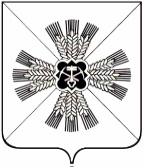 КЕМЕРОВСКАЯ ОБЛАСТЬАДМИНИСТРАЦИЯ ПРОМЫШЛЕННОВСКОГО МУНИЦИПАЛЬНОГО РАЙОНАПОСТАНОВЛЕНИЕот «22» марта 2018г. № 348-Ппгт. ПромышленнаяО внесении изменений в постановление администрации Промышленновского муниципального района от 25.04.2017 № 426-П«Об утверждении краткосрочного плана в целях реализации региональной программы капитального ремонта общего имущества в многоквартирных домах по Промышленновскому муниципальному району на 2017-2019гг.» ( в редакции постановления от 18.05.2017 № 562-П)В соответствии с частью 7 статьи 168 Жилищного кодекса Российской Федерации, частью 7 статьи 6 Закона Кемеровской области от 26.12.2013 № 141-ОЗ «О капитальном ремонте общего имущества в многоквартирных домах», Постановлением Коллегии Администрации Кемеровской области от 06.06.2014 № 224 «Об утверждении Порядка утверждения краткосрочных (сроком до трех лет) планов реализации региональной программы капитального ремонта общего имущества в многоквартирных домах», в целях актуализации краткосрочного плана:1. Внести в  постановление  администрации Промышленновского муниципального района от 25.04.2017 № 426-П «Об утверждении краткосрочного плана в целях реализации региональной программы капитального ремонта общего имущества в многоквартирных домах по Промышленновскому муниципальному району на 2017-2019гг.» (в редакции постановления от 18.05.2017 № 562-П) (далее - постановление), следующие изменения:1.1. Приложение № 1 к постановлению изложить в новой редакции согласно приложению № 1.1,  № 1.2, № 1.3 к настоящему постановлению.2.  Контроль за исполнением настоящего постановления возложить на первого заместителя главы Промышленновского муниципального района В.Е. Сереброва3.  Постановление вступает в силу со дня подписания.Исп. В.Н. ЛукашенкоТел.7-45-18ГлаваПромышленновского муниципального районаД.П. Ильин                            Приложение № 1.1 к постановлению администрации Промышленновского муниципального района от 22.03.2018г. № 343-ПКраткосрочный план                            Приложение № 1.1 к постановлению администрации Промышленновского муниципального района от 22.03.2018г. № 343-ПКраткосрочный план                            Приложение № 1.1 к постановлению администрации Промышленновского муниципального района от 22.03.2018г. № 343-ПКраткосрочный план                            Приложение № 1.1 к постановлению администрации Промышленновского муниципального района от 22.03.2018г. № 343-ПКраткосрочный план                            Приложение № 1.1 к постановлению администрации Промышленновского муниципального района от 22.03.2018г. № 343-ПКраткосрочный план                            Приложение № 1.1 к постановлению администрации Промышленновского муниципального района от 22.03.2018г. № 343-ПКраткосрочный план                            Приложение № 1.1 к постановлению администрации Промышленновского муниципального района от 22.03.2018г. № 343-ПКраткосрочный план                            Приложение № 1.1 к постановлению администрации Промышленновского муниципального района от 22.03.2018г. № 343-ПКраткосрочный план                            Приложение № 1.1 к постановлению администрации Промышленновского муниципального района от 22.03.2018г. № 343-ПКраткосрочный план                            Приложение № 1.1 к постановлению администрации Промышленновского муниципального района от 22.03.2018г. № 343-ПКраткосрочный план                            Приложение № 1.1 к постановлению администрации Промышленновского муниципального района от 22.03.2018г. № 343-ПКраткосрочный план                            Приложение № 1.1 к постановлению администрации Промышленновского муниципального района от 22.03.2018г. № 343-ПКраткосрочный план                            Приложение № 1.1 к постановлению администрации Промышленновского муниципального района от 22.03.2018г. № 343-ПКраткосрочный план                            Приложение № 1.1 к постановлению администрации Промышленновского муниципального района от 22.03.2018г. № 343-ПКраткосрочный план                            Приложение № 1.1 к постановлению администрации Промышленновского муниципального района от 22.03.2018г. № 343-ПКраткосрочный план                            Приложение № 1.1 к постановлению администрации Промышленновского муниципального района от 22.03.2018г. № 343-ПКраткосрочный план                            Приложение № 1.1 к постановлению администрации Промышленновского муниципального района от 22.03.2018г. № 343-ПКраткосрочный план                            Приложение № 1.1 к постановлению администрации Промышленновского муниципального района от 22.03.2018г. № 343-ПКраткосрочный план                            Приложение № 1.1 к постановлению администрации Промышленновского муниципального района от 22.03.2018г. № 343-ПКраткосрочный план                            Приложение № 1.1 к постановлению администрации Промышленновского муниципального района от 22.03.2018г. № 343-ПКраткосрочный план                            Приложение № 1.1 к постановлению администрации Промышленновского муниципального района от 22.03.2018г. № 343-ПКраткосрочный план                            Приложение № 1.1 к постановлению администрации Промышленновского муниципального района от 22.03.2018г. № 343-ПКраткосрочный план                            Приложение № 1.1 к постановлению администрации Промышленновского муниципального района от 22.03.2018г. № 343-ПКраткосрочный план                            Приложение № 1.1 к постановлению администрации Промышленновского муниципального района от 22.03.2018г. № 343-ПКраткосрочный план                            Приложение № 1.1 к постановлению администрации Промышленновского муниципального района от 22.03.2018г. № 343-ПКраткосрочный план                            Приложение № 1.1 к постановлению администрации Промышленновского муниципального района от 22.03.2018г. № 343-ПКраткосрочный план                            Приложение № 1.1 к постановлению администрации Промышленновского муниципального района от 22.03.2018г. № 343-ПКраткосрочный план                            Приложение № 1.1 к постановлению администрации Промышленновского муниципального района от 22.03.2018г. № 343-ПКраткосрочный план                            Приложение № 1.1 к постановлению администрации Промышленновского муниципального района от 22.03.2018г. № 343-ПКраткосрочный план                            Приложение № 1.1 к постановлению администрации Промышленновского муниципального района от 22.03.2018г. № 343-ПКраткосрочный план                            Приложение № 1.1 к постановлению администрации Промышленновского муниципального района от 22.03.2018г. № 343-ПКраткосрочный план                            Приложение № 1.1 к постановлению администрации Промышленновского муниципального района от 22.03.2018г. № 343-ПКраткосрочный план                            Приложение № 1.1 к постановлению администрации Промышленновского муниципального района от 22.03.2018г. № 343-ПКраткосрочный план                            Приложение № 1.1 к постановлению администрации Промышленновского муниципального района от 22.03.2018г. № 343-ПКраткосрочный план                            Приложение № 1.1 к постановлению администрации Промышленновского муниципального района от 22.03.2018г. № 343-ПКраткосрочный план                            Приложение № 1.1 к постановлению администрации Промышленновского муниципального района от 22.03.2018г. № 343-ПКраткосрочный план                            Приложение № 1.1 к постановлению администрации Промышленновского муниципального района от 22.03.2018г. № 343-ПКраткосрочный план                            Приложение № 1.1 к постановлению администрации Промышленновского муниципального района от 22.03.2018г. № 343-ПКраткосрочный план                            Приложение № 1.1 к постановлению администрации Промышленновского муниципального района от 22.03.2018г. № 343-ПКраткосрочный план                            Приложение № 1.1 к постановлению администрации Промышленновского муниципального района от 22.03.2018г. № 343-ПКраткосрочный план                            Приложение № 1.1 к постановлению администрации Промышленновского муниципального района от 22.03.2018г. № 343-ПКраткосрочный план                            Приложение № 1.1 к постановлению администрации Промышленновского муниципального района от 22.03.2018г. № 343-ПКраткосрочный план                            Приложение № 1.1 к постановлению администрации Промышленновского муниципального района от 22.03.2018г. № 343-ПКраткосрочный план                            Приложение № 1.1 к постановлению администрации Промышленновского муниципального района от 22.03.2018г. № 343-ПКраткосрочный план                            Приложение № 1.1 к постановлению администрации Промышленновского муниципального района от 22.03.2018г. № 343-ПКраткосрочный план                            Приложение № 1.1 к постановлению администрации Промышленновского муниципального района от 22.03.2018г. № 343-ПКраткосрочный план                            Приложение № 1.1 к постановлению администрации Промышленновского муниципального района от 22.03.2018г. № 343-ПКраткосрочный план                            Приложение № 1.1 к постановлению администрации Промышленновского муниципального района от 22.03.2018г. № 343-ПКраткосрочный план                            Приложение № 1.1 к постановлению администрации Промышленновского муниципального района от 22.03.2018г. № 343-ПКраткосрочный план                            Приложение № 1.1 к постановлению администрации Промышленновского муниципального района от 22.03.2018г. № 343-ПКраткосрочный план                            Приложение № 1.1 к постановлению администрации Промышленновского муниципального района от 22.03.2018г. № 343-ПКраткосрочный план                            Приложение № 1.1 к постановлению администрации Промышленновского муниципального района от 22.03.2018г. № 343-ПКраткосрочный план                            Приложение № 1.1 к постановлению администрации Промышленновского муниципального района от 22.03.2018г. № 343-ПКраткосрочный план                            Приложение № 1.1 к постановлению администрации Промышленновского муниципального района от 22.03.2018г. № 343-ПКраткосрочный план                            Приложение № 1.1 к постановлению администрации Промышленновского муниципального района от 22.03.2018г. № 343-ПКраткосрочный план                            Приложение № 1.1 к постановлению администрации Промышленновского муниципального района от 22.03.2018г. № 343-ПКраткосрочный план                            Приложение № 1.1 к постановлению администрации Промышленновского муниципального района от 22.03.2018г. № 343-ПКраткосрочный план                            Приложение № 1.1 к постановлению администрации Промышленновского муниципального района от 22.03.2018г. № 343-ПКраткосрочный план                            Приложение № 1.1 к постановлению администрации Промышленновского муниципального района от 22.03.2018г. № 343-ПКраткосрочный план                            Приложение № 1.1 к постановлению администрации Промышленновского муниципального района от 22.03.2018г. № 343-ПКраткосрочный план                            Приложение № 1.1 к постановлению администрации Промышленновского муниципального района от 22.03.2018г. № 343-ПКраткосрочный план                            Приложение № 1.1 к постановлению администрации Промышленновского муниципального района от 22.03.2018г. № 343-ПКраткосрочный план                            Приложение № 1.1 к постановлению администрации Промышленновского муниципального района от 22.03.2018г. № 343-ПКраткосрочный план                            Приложение № 1.1 к постановлению администрации Промышленновского муниципального района от 22.03.2018г. № 343-ПКраткосрочный план                            Приложение № 1.1 к постановлению администрации Промышленновского муниципального района от 22.03.2018г. № 343-ПКраткосрочный план                            Приложение № 1.1 к постановлению администрации Промышленновского муниципального района от 22.03.2018г. № 343-ПКраткосрочный план                            Приложение № 1.1 к постановлению администрации Промышленновского муниципального района от 22.03.2018г. № 343-ПКраткосрочный план                            Приложение № 1.1 к постановлению администрации Промышленновского муниципального района от 22.03.2018г. № 343-ПКраткосрочный план                            Приложение № 1.1 к постановлению администрации Промышленновского муниципального района от 22.03.2018г. № 343-ПКраткосрочный план                            Приложение № 1.1 к постановлению администрации Промышленновского муниципального района от 22.03.2018г. № 343-ПКраткосрочный план                            Приложение № 1.1 к постановлению администрации Промышленновского муниципального района от 22.03.2018г. № 343-ПКраткосрочный план                            Приложение № 1.1 к постановлению администрации Промышленновского муниципального района от 22.03.2018г. № 343-ПКраткосрочный план                            Приложение № 1.1 к постановлению администрации Промышленновского муниципального района от 22.03.2018г. № 343-ПКраткосрочный план                            Приложение № 1.1 к постановлению администрации Промышленновского муниципального района от 22.03.2018г. № 343-ПКраткосрочный план                            Приложение № 1.1 к постановлению администрации Промышленновского муниципального района от 22.03.2018г. № 343-ПКраткосрочный план                            Приложение № 1.1 к постановлению администрации Промышленновского муниципального района от 22.03.2018г. № 343-ПКраткосрочный план                            Приложение № 1.1 к постановлению администрации Промышленновского муниципального района от 22.03.2018г. № 343-ПКраткосрочный план                            Приложение № 1.1 к постановлению администрации Промышленновского муниципального района от 22.03.2018г. № 343-ПКраткосрочный план                            Приложение № 1.1 к постановлению администрации Промышленновского муниципального района от 22.03.2018г. № 343-ПКраткосрочный планреализации региональной программы капитального ремонта общего имущества в многоквартирных домахреализации региональной программы капитального ремонта общего имущества в многоквартирных домахреализации региональной программы капитального ремонта общего имущества в многоквартирных домахреализации региональной программы капитального ремонта общего имущества в многоквартирных домахреализации региональной программы капитального ремонта общего имущества в многоквартирных домахреализации региональной программы капитального ремонта общего имущества в многоквартирных домахреализации региональной программы капитального ремонта общего имущества в многоквартирных домахреализации региональной программы капитального ремонта общего имущества в многоквартирных домахреализации региональной программы капитального ремонта общего имущества в многоквартирных домахреализации региональной программы капитального ремонта общего имущества в многоквартирных домахреализации региональной программы капитального ремонта общего имущества в многоквартирных домахреализации региональной программы капитального ремонта общего имущества в многоквартирных домахреализации региональной программы капитального ремонта общего имущества в многоквартирных домахреализации региональной программы капитального ремонта общего имущества в многоквартирных домахреализации региональной программы капитального ремонта общего имущества в многоквартирных домахреализации региональной программы капитального ремонта общего имущества в многоквартирных домахреализации региональной программы капитального ремонта общего имущества в многоквартирных домахреализации региональной программы капитального ремонта общего имущества в многоквартирных домахреализации региональной программы капитального ремонта общего имущества в многоквартирных домахреализации региональной программы капитального ремонта общего имущества в многоквартирных домахреализации региональной программы капитального ремонта общего имущества в многоквартирных домахреализации региональной программы капитального ремонта общего имущества в многоквартирных домахреализации региональной программы капитального ремонта общего имущества в многоквартирных домахреализации региональной программы капитального ремонта общего имущества в многоквартирных домахреализации региональной программы капитального ремонта общего имущества в многоквартирных домахреализации региональной программы капитального ремонта общего имущества в многоквартирных домахреализации региональной программы капитального ремонта общего имущества в многоквартирных домахреализации региональной программы капитального ремонта общего имущества в многоквартирных домахреализации региональной программы капитального ремонта общего имущества в многоквартирных домахреализации региональной программы капитального ремонта общего имущества в многоквартирных домахреализации региональной программы капитального ремонта общего имущества в многоквартирных домахреализации региональной программы капитального ремонта общего имущества в многоквартирных домахреализации региональной программы капитального ремонта общего имущества в многоквартирных домахреализации региональной программы капитального ремонта общего имущества в многоквартирных домахреализации региональной программы капитального ремонта общего имущества в многоквартирных домахреализации региональной программы капитального ремонта общего имущества в многоквартирных домахреализации региональной программы капитального ремонта общего имущества в многоквартирных домахреализации региональной программы капитального ремонта общего имущества в многоквартирных домахреализации региональной программы капитального ремонта общего имущества в многоквартирных домахреализации региональной программы капитального ремонта общего имущества в многоквартирных домахреализации региональной программы капитального ремонта общего имущества в многоквартирных домахреализации региональной программы капитального ремонта общего имущества в многоквартирных домахреализации региональной программы капитального ремонта общего имущества в многоквартирных домахреализации региональной программы капитального ремонта общего имущества в многоквартирных домахреализации региональной программы капитального ремонта общего имущества в многоквартирных домахреализации региональной программы капитального ремонта общего имущества в многоквартирных домахреализации региональной программы капитального ремонта общего имущества в многоквартирных домахреализации региональной программы капитального ремонта общего имущества в многоквартирных домахреализации региональной программы капитального ремонта общего имущества в многоквартирных домахреализации региональной программы капитального ремонта общего имущества в многоквартирных домахреализации региональной программы капитального ремонта общего имущества в многоквартирных домахреализации региональной программы капитального ремонта общего имущества в многоквартирных домахреализации региональной программы капитального ремонта общего имущества в многоквартирных домахреализации региональной программы капитального ремонта общего имущества в многоквартирных домахреализации региональной программы капитального ремонта общего имущества в многоквартирных домахреализации региональной программы капитального ремонта общего имущества в многоквартирных домахреализации региональной программы капитального ремонта общего имущества в многоквартирных домахреализации региональной программы капитального ремонта общего имущества в многоквартирных домахреализации региональной программы капитального ремонта общего имущества в многоквартирных домахреализации региональной программы капитального ремонта общего имущества в многоквартирных домахреализации региональной программы капитального ремонта общего имущества в многоквартирных домахреализации региональной программы капитального ремонта общего имущества в многоквартирных домахреализации региональной программы капитального ремонта общего имущества в многоквартирных домахреализации региональной программы капитального ремонта общего имущества в многоквартирных домахреализации региональной программы капитального ремонта общего имущества в многоквартирных домахреализации региональной программы капитального ремонта общего имущества в многоквартирных домахреализации региональной программы капитального ремонта общего имущества в многоквартирных домахреализации региональной программы капитального ремонта общего имущества в многоквартирных домахреализации региональной программы капитального ремонта общего имущества в многоквартирных домахреализации региональной программы капитального ремонта общего имущества в многоквартирных домахреализации региональной программы капитального ремонта общего имущества в многоквартирных домахреализации региональной программы капитального ремонта общего имущества в многоквартирных домахреализации региональной программы капитального ремонта общего имущества в многоквартирных домахреализации региональной программы капитального ремонта общего имущества в многоквартирных домахреализации региональной программы капитального ремонта общего имущества в многоквартирных домахреализации региональной программы капитального ремонта общего имущества в многоквартирных домахреализации региональной программы капитального ремонта общего имущества в многоквартирных домахреализации региональной программы капитального ремонта общего имущества в многоквартирных домахреализации региональной программы капитального ремонта общего имущества в многоквартирных домах№ п/п№ п/п№ п/п№ п/п№ п/пАдрес многоквартирного дома (далее - МКД)Адрес многоквартирного дома (далее - МКД)Адрес многоквартирного дома (далее - МКД)Адрес многоквартирного дома (далее - МКД)ГодГодГодГодГодматериал стенматериал стенматериал стенКоличество этажейКоличество этажейКоличество подъездовКоличество подъездовКоличество подъездовОбщая площадь МКД, всегоОбщая площадь МКД, всегоОбщая площадь МКД, всегоОбщая площадь МКД, всегоПлощадь помещений МКДПлощадь помещений МКДПлощадь помещений МКДПлощадь помещений МКДПлощадь помещений МКДПлощадь помещений МКДПлощадь помещений МКДПлощадь помещений МКДПлощадь помещений МКДПлощадь помещений МКДПлощадь помещений МКДПлощадь помещений МКДПлощадь помещений МКДКоличество жителей, зарегистрированных в МКД на дату утверждения краткосрочного планаКоличество жителей, зарегистрированных в МКД на дату утверждения краткосрочного планаКоличество жителей, зарегистрированных в МКД на дату утверждения краткосрочного планаСтоимость капитального ремонтаСтоимость капитального ремонтаСтоимость капитального ремонтаСтоимость капитального ремонтаСтоимость капитального ремонтаСтоимость капитального ремонтаСтоимость капитального ремонтаСтоимость капитального ремонтаСтоимость капитального ремонтаСтоимость капитального ремонтаСтоимость капитального ремонтаСтоимость капитального ремонтаСтоимость капитального ремонтаСтоимость капитального ремонтаСтоимость капитального ремонтаСтоимость капитального ремонтаСтоимость капитального ремонтаСтоимость капитального ремонтаСтоимость капитального ремонтаСтоимость капитального ремонтаСтоимость капитального ремонтаСтоимость капитального ремонтаСтоимость капитального ремонтаСтоимость капитального ремонтаплановая дата завершения работплановая дата завершения работплановая дата завершения работплановая дата завершения работплановая дата завершения работ№ п/п№ п/п№ п/п№ п/п№ п/пАдрес многоквартирного дома (далее - МКД)Адрес многоквартирного дома (далее - МКД)Адрес многоквартирного дома (далее - МКД)Адрес многоквартирного дома (далее - МКД)ввода в эксплуатациюввода в эксплуатациюввода в эксплуатациюзавершение последнего капитального ремонтазавершение последнего капитального ремонтаматериал стенматериал стенматериал стенКоличество этажейКоличество этажейКоличество подъездовКоличество подъездовКоличество подъездовОбщая площадь МКД, всегоОбщая площадь МКД, всегоОбщая площадь МКД, всегоОбщая площадь МКД, всеговсего всего всего в том числе жилых помещений, находящихся в муниципальной собственностив том числе жилых помещений, находящихся в муниципальной собственностив том числе жилых помещений, находящихся в муниципальной собственностив том числе жилых помещений, находящихся в муниципальной собственностив том числе жилых помещений, находящихся в собственности гражданв том числе жилых помещений, находящихся в собственности гражданв том числе жилых помещений, находящихся в собственности гражданв том числе жилых помещений, находящихся в собственности гражданв том числе жилых помещений, находящихся в собственности гражданв том числе жилых помещений, находящихся в собственности гражданКоличество жителей, зарегистрированных в МКД на дату утверждения краткосрочного планаКоличество жителей, зарегистрированных в МКД на дату утверждения краткосрочного планаКоличество жителей, зарегистрированных в МКД на дату утверждения краткосрочного планавсеговсеговсеговсеговсеговсеговсеговсегов том числев том числев том числев том числев том числев том числев том числев том числев том числев том числев том числев том числев том числев том числев том числев том числеплановая дата завершения работплановая дата завершения работплановая дата завершения работплановая дата завершения работплановая дата завершения работ№ п/п№ п/п№ п/п№ п/п№ п/пАдрес многоквартирного дома (далее - МКД)Адрес многоквартирного дома (далее - МКД)Адрес многоквартирного дома (далее - МКД)Адрес многоквартирного дома (далее - МКД)ввода в эксплуатациюввода в эксплуатациюввода в эксплуатациюзавершение последнего капитального ремонтазавершение последнего капитального ремонтаматериал стенматериал стенматериал стенКоличество этажейКоличество этажейКоличество подъездовКоличество подъездовКоличество подъездовОбщая площадь МКД, всегоОбщая площадь МКД, всегоОбщая площадь МКД, всегоОбщая площадь МКД, всеговсего всего всего в том числе жилых помещений, находящихся в муниципальной собственностив том числе жилых помещений, находящихся в муниципальной собственностив том числе жилых помещений, находящихся в муниципальной собственностив том числе жилых помещений, находящихся в муниципальной собственностив том числе жилых помещений, находящихся в собственности гражданв том числе жилых помещений, находящихся в собственности гражданв том числе жилых помещений, находящихся в собственности гражданв том числе жилых помещений, находящихся в собственности гражданв том числе жилых помещений, находящихся в собственности гражданв том числе жилых помещений, находящихся в собственности гражданКоличество жителей, зарегистрированных в МКД на дату утверждения краткосрочного планаКоличество жителей, зарегистрированных в МКД на дату утверждения краткосрочного планаКоличество жителей, зарегистрированных в МКД на дату утверждения краткосрочного планавсеговсеговсеговсеговсеговсеговсеговсегоза счет средств Фондаза счет средств Фондаза счет средств бюджета субъекта Российской Федерацииза счет средств бюджета субъекта Российской Федерацииза счет средств бюджета субъекта Российской Федерацииза счет средств бюджета субъекта Российской Федерацииза счет средств бюджета субъекта Российской Федерацииза счет средств местного бюджетаза счет средств местного бюджетаза счет средств местного бюджетаза счет средств местного бюджетаза счет средств собственников помещений в МКДза счет средств собственников помещений в МКДза счет средств собственников помещений в МКДза счет средств собственников помещений в МКДза счет средств собственников помещений в МКДУдельная стоимость капитального ремонта 1 кв. м. общей площадиУдельная стоимость капитального ремонта 1 кв. м. общей площадиУдельная стоимость капитального ремонта 1 кв. м. общей площадиУдельная стоимость капитального ремонта 1 кв. м. общей площадиУдельная стоимость капитального ремонта 1 кв. м. общей площадиПредельная стоимость капитального ремонта 1 кв. м. общей площадиПредельная стоимость капитального ремонта 1 кв. м. общей площади№ п/п№ п/п№ п/п№ п/п№ п/пАдрес многоквартирного дома (далее - МКД)Адрес многоквартирного дома (далее - МКД)Адрес многоквартирного дома (далее - МКД)Адрес многоквартирного дома (далее - МКД)ввода в эксплуатациюввода в эксплуатациюввода в эксплуатациюзавершение последнего капитального ремонтазавершение последнего капитального ремонтаматериал стенматериал стенматериал стенКоличество этажейКоличество этажейКоличество подъездовКоличество подъездовКоличество подъездовкв.мкв.мкв.мкв.мкв.мкв.мкв.мкв.м.кв.м.кв.м.кв.м.кв.мкв.мкв.мкв.мкв.мкв.мчел.чел.чел.руб.руб.руб.руб.руб.руб.руб.руб.руб.руб.руб.руб.руб.руб.руб.руб.руб.руб.руб.руб.руб.руб.руб.руб.руб./кв.мруб./кв.мруб./кв.мруб./кв.мруб./кв.мруб./кв.мруб./кв.м1111222233344555667778888999101010101111111111111212121313131313131313141415151515151616161617171717171818181818191920202020202020Итого по Промышленновскому муниципальному районуза 2017-2019 г.г.Итого по Промышленновскому муниципальному районуза 2017-2019 г.г.Итого по Промышленновскому муниципальному районуза 2017-2019 г.г.Итого по Промышленновскому муниципальному районуза 2017-2019 г.г.Итого по Промышленновскому муниципальному районуза 2017-2019 г.г.Итого по Промышленновскому муниципальному районуза 2017-2019 г.г.Итого по Промышленновскому муниципальному районуза 2017-2019 г.г.Итого по Промышленновскому муниципальному районуза 2017-2019 г.г.Итого по Промышленновскому муниципальному районуза 2017-2019 г.г.ХХХХХХХХХХХХХ5 379,65 379,65 379,65 379,64 660,14 660,14 660,10,00,00,00,04 169,34 169,34 169,34 169,34 169,34 169,32582582587 524 526,457 524 526,457 524 526,457 524 526,457 524 526,457 524 526,457 524 526,457 524 526,450,000,000,000,000,000,000,000,000,000,000,007 524 526,457 524 526,457 524 526,457 524 526,457 524 526,451 614,671 614,671 614,671 614,671 614,67ХХХХХХХ1Итого по Промышленновскому муниципальному району за 2017 г.Итого по Промышленновскому муниципальному району за 2017 г.Итого по Промышленновскому муниципальному району за 2017 г.Итого по Промышленновскому муниципальному району за 2017 г.Итого по Промышленновскому муниципальному району за 2017 г.Итого по Промышленновскому муниципальному району за 2017 г.Итого по Промышленновскому муниципальному району за 2017 г.Итого по Промышленновскому муниципальному району за 2017 г.ХХХХХХХХХХХХХ2 851,12 851,12 851,12 851,12 599,12 599,12 599,10,00,00,00,02 176,32 176,32 176,32 176,32 176,32 176,3175,0175,0175,03 923 042,853 923 042,853 923 042,853 923 042,853 923 042,853 923 042,853 923 042,853 923 042,850,000,000,000,000,000,000,000,000,000,000,003 923 042,853 923 042,853 923 042,853 923 042,853 923 042,851 509,391 509,391 509,391 509,391 509,39ХХХХХХХ111п. Плотниково, ул. ДОС,           д. 1п. Плотниково, ул. ДОС,           д. 1п. Плотниково, ул. ДОС,           д. 1п. Плотниково, ул. ДОС,           д. 1п. Плотниково, ул. ДОС,           д. 1196319631963кирпичкирпичкирпич22222670,9670,9670,9670,9635,6635,6635,60,000,000,000,00635,6635,6635,6635,6635,6635,64141411 007 349,901 007 349,901 007 349,901 007 349,901 007 349,901 007 349,901 007 349,901 007 349,900,000,000,000,000,000,000,000,000,000,000,001 007 349,901 007 349,901 007 349,901 007 349,901 007 349,901 584,881 584,881 584,881 584,881 584,8831.12.201731.12.201731.12.201731.12.201731.12.201731.12.201731.12.2017222п. Плотниково, ул. ДОС,            д. 2п. Плотниково, ул. ДОС,            д. 2п. Плотниково, ул. ДОС,            д. 2п. Плотниково, ул. ДОС,            д. 2п. Плотниково, ул. ДОС,            д. 2196319631963кирпичкирпичкирпич22222688,7688,7688,7688,7640,9640,9640,90,000,000,000,00523,3523,3523,3523,3523,3523,34444441 010 158,101 010 158,101 010 158,101 010 158,101 010 158,101 010 158,101 010 158,101 010 158,100,000,000,000,000,000,000,000,000,000,000,001 010 158,101 010 158,101 010 158,101 010 158,101 010 158,101 576,161 576,161 576,161 576,161 576,1631.12.201731.12.201731.12.201731.12.201731.12.201731.12.201731.12.2017333п. Плотниково, ул. ДОС,            д. 3п. Плотниково, ул. ДОС,            д. 3п. Плотниково, ул. ДОС,            д. 3п. Плотниково, ул. ДОС,            д. 3п. Плотниково, ул. ДОС,            д. 3196319631963кирпичкирпичкирпич22222658,0658,0658,0658,0613,4613,4613,40,000,000,000,00442,8442,8442,8442,8442,8442,8414141982 628,88982 628,88982 628,88982 628,88982 628,88982 628,88982 628,88982 628,880,000,000,000,000,000,000,000,000,000,000,00982 628,88982 628,88982 628,88982 628,88982 628,881 601,941 601,941 601,941 601,941 601,9431.12.201731.12.201731.12.201731.12.201731.12.201731.12.201731.12.2017444п. Плотниково, ул. ДОС,            д. 4п. Плотниково, ул. ДОС,            д. 4п. Плотниково, ул. ДОС,            д. 4п. Плотниково, ул. ДОС,            д. 4п. Плотниково, ул. ДОС,            д. 4196319631963кирпичкирпичкирпич22222833,5833,5833,5833,5709,2709,2709,20,000,000,000,00574,6574,6574,6574,6574,6574,6494949922 905,97922 905,97922 905,97922 905,97922 905,97922 905,97922 905,97922 905,970,000,000,000,000,000,000,000,000,000,000,00922 905,97922 905,97922 905,97922 905,97922 905,971 301,331 301,331 301,331 301,331 301,3331.12.201731.12.201731.12.201731.12.201731.12.201731.12.201731.12.20172Итого по Промышленновскому муниципальному району за 2018 г.Итого по Промышленновскому муниципальному району за 2018 г.Итого по Промышленновскому муниципальному району за 2018 г.Итого по Промышленновскому муниципальному району за 2018 г.Итого по Промышленновскому муниципальному району за 2018 г.Итого по Промышленновскому муниципальному району за 2018 г.Итого по Промышленновскому муниципальному району за 2018 г.Итого по Промышленновскому муниципальному району за 2018 г.ХХХХХХХХХХХХХ775,1775,1775,1775,1705,1705,1705,10,00,00,00,0665,7665,7665,7665,7665,7665,722,022,022,01 428 089,071 428 089,071 428 089,071 428 089,071 428 089,071 428 089,071 428 089,071 428 089,070,000,000,000,000,000,000,000,000,000,000,001 428 089,071 428 089,071 428 089,071 428 089,071 428 089,072 025,372 025,372 025,372 025,372 025,37ХХХХХХХ1111пгт Промышленная, ул. Некрасова, д. 9пгт Промышленная, ул. Некрасова, д. 9пгт Промышленная, ул. Некрасова, д. 9пгт Промышленная, ул. Некрасова, д. 9196019601960кирпичкирпичкирпич22222775,1775,1775,1775,1705,1705,1705,10,000,000,000,00665,7665,7665,7665,7665,7665,72222221 428 089,071 428 089,071 428 089,071 428 089,071 428 089,071 428 089,071 428 089,071 428 089,070,000,000,000,000,000,000,000,000,000,000,001 428 089,071 428 089,071 428 089,071 428 089,071 428 089,072 025,372 025,372 025,372 025,372 025,3731.12.201831.12.201831.12.201831.12.201831.12.201831.12.201831.12.20183Итого по Промышленновскому муниципальному району за 2019 г.Итого по Промышленновскому муниципальному району за 2019 г.Итого по Промышленновскому муниципальному району за 2019 г.Итого по Промышленновскому муниципальному району за 2019 г.Итого по Промышленновскому муниципальному району за 2019 г.Итого по Промышленновскому муниципальному району за 2019 г.Итого по Промышленновскому муниципальному району за 2019 г.Итого по Промышленновскому муниципальному району за 2019 г.ХХХХХХХХХХХХХ1 753,41 753,41 753,41 753,41 355,91 355,91 355,90,00,00,00,01 327,31 327,31 327,31 327,31 327,31 327,361,061,061,02 173 394,52 173 394,52 173 394,52 173 394,52 173 394,52 173 394,52 173 394,52 173 394,50,00,00,00,00,00,00,00,00,00,00,02 173 394,52 173 394,52 173 394,52 173 394,52 173 394,53 142,53 142,53 142,53 142,53 142,5ХХХХХХХ1111п. Плотниково, ул. Советская, д. 9п. Плотниково, ул. Советская, д. 9п. Плотниково, ул. Советская, д. 9п. Плотниково, ул. Советская, д. 9196319631963кирпичкирпичкирпич22222973,4973,4973,4973,4620,3620,3620,30,000,000,000,00591,7591,7591,7591,7591,7591,7282828743 637,30743 637,30743 637,30743 637,30743 637,30743 637,30743 637,30743 637,300,000,000,000,000,000,000,000,000,000,000,00743 637,30743 637,30743 637,30743 637,30743 637,301 198,831 198,831 198,831 198,831 198,8331.12.201931.12.201931.12.201931.12.201931.12.201931.12.201931.12.20192222пгт Промышленная, ул. Тельмана, д. 5пгт Промышленная, ул. Тельмана, д. 5пгт Промышленная, ул. Тельмана, д. 5пгт Промышленная, ул. Тельмана, д. 5197819781978кирпичкирпичкирпич22222780,0780,0780,0780,0735,6735,6735,60,000,000,000,00735,6735,6735,6735,6735,6735,63333331 429 757,221 429 757,221 429 757,221 429 757,221 429 757,221 429 757,221 429 757,221 429 757,220,000,000,000,000,000,000,000,000,000,000,001 429 757,221 429 757,221 429 757,221 429 757,221 429 757,221 943,661 943,661 943,661 943,661 943,6631.12.201931.12.201931.12.201931.12.201931.12.201931.12.201931.12.2019Первый заместитель главы                                                                                                                                                      Промышленновского муниципального районаПервый заместитель главы                                                                                                                                                      Промышленновского муниципального районаПервый заместитель главы                                                                                                                                                      Промышленновского муниципального районаПервый заместитель главы                                                                                                                                                      Промышленновского муниципального районаПервый заместитель главы                                                                                                                                                      Промышленновского муниципального районаПервый заместитель главы                                                                                                                                                      Промышленновского муниципального районаПервый заместитель главы                                                                                                                                                      Промышленновского муниципального районаПервый заместитель главы                                                                                                                                                      Промышленновского муниципального районаПервый заместитель главы                                                                                                                                                      Промышленновского муниципального районаПервый заместитель главы                                                                                                                                                      Промышленновского муниципального районаПервый заместитель главы                                                                                                                                                      Промышленновского муниципального районаПервый заместитель главы                                                                                                                                                      Промышленновского муниципального районаПервый заместитель главы                                                                                                                                                      Промышленновского муниципального районаПервый заместитель главы                                                                                                                                                      Промышленновского муниципального районаПервый заместитель главы                                                                                                                                                      Промышленновского муниципального районаПервый заместитель главы                                                                                                                                                      Промышленновского муниципального районаПервый заместитель главы                                                                                                                                                      Промышленновского муниципального районаПервый заместитель главы                                                                                                                                                      Промышленновского муниципального районаПервый заместитель главы                                                                                                                                                      Промышленновского муниципального районаПервый заместитель главы                                                                                                                                                      Промышленновского муниципального районаПервый заместитель главы                                                                                                                                                      Промышленновского муниципального районаПервый заместитель главы                                                                                                                                                      Промышленновского муниципального районаПервый заместитель главы                                                                                                                                                      Промышленновского муниципального районаПервый заместитель главы                                                                                                                                                      Промышленновского муниципального районаПервый заместитель главы                                                                                                                                                      Промышленновского муниципального районаВ.Е. СеребровВ.Е. СеребровВ.Е. СеребровВ.Е. СеребровВ.Е. СеребровВ.Е. СеребровВ.Е. СеребровВ.Е. СеребровВ.Е. СеребровВ.Е. СеребровВ.Е. СеребровВ.Е. СеребровВ.Е. СеребровВ.Е. СеребровВ.Е. СеребровВ.Е. СеребровВ.Е. СеребровВ.Е. СеребровВ.Е. СеребровВ.Е. СеребровВ.Е. СеребровВ.Е. СеребровВ.Е. СеребровВ.Е. СеребровВ.Е. СеребровВ.Е. СеребровВ.Е. СеребровВ.Е. СеребровПервый заместитель главы                                                                                                                                                      Промышленновского муниципального районаПервый заместитель главы                                                                                                                                                      Промышленновского муниципального районаПервый заместитель главы                                                                                                                                                      Промышленновского муниципального районаПервый заместитель главы                                                                                                                                                      Промышленновского муниципального районаПервый заместитель главы                                                                                                                                                      Промышленновского муниципального районаПервый заместитель главы                                                                                                                                                      Промышленновского муниципального районаПервый заместитель главы                                                                                                                                                      Промышленновского муниципального районаПервый заместитель главы                                                                                                                                                      Промышленновского муниципального районаПервый заместитель главы                                                                                                                                                      Промышленновского муниципального районаПервый заместитель главы                                                                                                                                                      Промышленновского муниципального районаПервый заместитель главы                                                                                                                                                      Промышленновского муниципального районаПервый заместитель главы                                                                                                                                                      Промышленновского муниципального районаПервый заместитель главы                                                                                                                                                      Промышленновского муниципального районаПервый заместитель главы                                                                                                                                                      Промышленновского муниципального районаПервый заместитель главы                                                                                                                                                      Промышленновского муниципального районаПервый заместитель главы                                                                                                                                                      Промышленновского муниципального районаПервый заместитель главы                                                                                                                                                      Промышленновского муниципального районаПервый заместитель главы                                                                                                                                                      Промышленновского муниципального районаПервый заместитель главы                                                                                                                                                      Промышленновского муниципального районаПервый заместитель главы                                                                                                                                                      Промышленновского муниципального районаПервый заместитель главы                                                                                                                                                      Промышленновского муниципального районаПервый заместитель главы                                                                                                                                                      Промышленновского муниципального районаПервый заместитель главы                                                                                                                                                      Промышленновского муниципального районаПервый заместитель главы                                                                                                                                                      Промышленновского муниципального районаПервый заместитель главы                                                                                                                                                      Промышленновского муниципального районаВ.Е. СеребровВ.Е. СеребровВ.Е. СеребровВ.Е. СеребровВ.Е. СеребровВ.Е. СеребровВ.Е. СеребровВ.Е. СеребровВ.Е. СеребровВ.Е. СеребровВ.Е. СеребровВ.Е. СеребровВ.Е. СеребровВ.Е. СеребровВ.Е. СеребровВ.Е. СеребровВ.Е. СеребровВ.Е. СеребровВ.Е. СеребровВ.Е. СеребровВ.Е. СеребровВ.Е. СеребровВ.Е. СеребровВ.Е. СеребровВ.Е. СеребровВ.Е. СеребровВ.Е. СеребровВ.Е. СеребровПриложение № 1.2к письму администрацииПромышленновского муниципального района  «____»___________г. № ________Реестр многоквартирных домов, которые подлежат капитальному ремонту в рамках реализации региональной программы капитального ремонта в многоквартирных домах по Промышленновскому району на 2017-2019 годыПриложение № 1.2к письму администрацииПромышленновского муниципального района  «____»___________г. № ________Реестр многоквартирных домов, которые подлежат капитальному ремонту в рамках реализации региональной программы капитального ремонта в многоквартирных домах по Промышленновскому району на 2017-2019 годыПриложение № 1.2к письму администрацииПромышленновского муниципального района  «____»___________г. № ________Реестр многоквартирных домов, которые подлежат капитальному ремонту в рамках реализации региональной программы капитального ремонта в многоквартирных домах по Промышленновскому району на 2017-2019 годыПриложение № 1.2к письму администрацииПромышленновского муниципального района  «____»___________г. № ________Реестр многоквартирных домов, которые подлежат капитальному ремонту в рамках реализации региональной программы капитального ремонта в многоквартирных домах по Промышленновскому району на 2017-2019 годыПриложение № 1.2к письму администрацииПромышленновского муниципального района  «____»___________г. № ________Реестр многоквартирных домов, которые подлежат капитальному ремонту в рамках реализации региональной программы капитального ремонта в многоквартирных домах по Промышленновскому району на 2017-2019 годыПриложение № 1.2к письму администрацииПромышленновского муниципального района  «____»___________г. № ________Реестр многоквартирных домов, которые подлежат капитальному ремонту в рамках реализации региональной программы капитального ремонта в многоквартирных домах по Промышленновскому району на 2017-2019 годыПриложение № 1.2к письму администрацииПромышленновского муниципального района  «____»___________г. № ________Реестр многоквартирных домов, которые подлежат капитальному ремонту в рамках реализации региональной программы капитального ремонта в многоквартирных домах по Промышленновскому району на 2017-2019 годыПриложение № 1.2к письму администрацииПромышленновского муниципального района  «____»___________г. № ________Реестр многоквартирных домов, которые подлежат капитальному ремонту в рамках реализации региональной программы капитального ремонта в многоквартирных домах по Промышленновскому району на 2017-2019 годыПриложение № 1.2к письму администрацииПромышленновского муниципального района  «____»___________г. № ________Реестр многоквартирных домов, которые подлежат капитальному ремонту в рамках реализации региональной программы капитального ремонта в многоквартирных домах по Промышленновскому району на 2017-2019 годыПриложение № 1.2к письму администрацииПромышленновского муниципального района  «____»___________г. № ________Реестр многоквартирных домов, которые подлежат капитальному ремонту в рамках реализации региональной программы капитального ремонта в многоквартирных домах по Промышленновскому району на 2017-2019 годыПриложение № 1.2к письму администрацииПромышленновского муниципального района  «____»___________г. № ________Реестр многоквартирных домов, которые подлежат капитальному ремонту в рамках реализации региональной программы капитального ремонта в многоквартирных домах по Промышленновскому району на 2017-2019 годыПриложение № 1.2к письму администрацииПромышленновского муниципального района  «____»___________г. № ________Реестр многоквартирных домов, которые подлежат капитальному ремонту в рамках реализации региональной программы капитального ремонта в многоквартирных домах по Промышленновскому району на 2017-2019 годыПриложение № 1.2к письму администрацииПромышленновского муниципального района  «____»___________г. № ________Реестр многоквартирных домов, которые подлежат капитальному ремонту в рамках реализации региональной программы капитального ремонта в многоквартирных домах по Промышленновскому району на 2017-2019 годыПриложение № 1.2к письму администрацииПромышленновского муниципального района  «____»___________г. № ________Реестр многоквартирных домов, которые подлежат капитальному ремонту в рамках реализации региональной программы капитального ремонта в многоквартирных домах по Промышленновскому району на 2017-2019 годыПриложение № 1.2к письму администрацииПромышленновского муниципального района  «____»___________г. № ________Реестр многоквартирных домов, которые подлежат капитальному ремонту в рамках реализации региональной программы капитального ремонта в многоквартирных домах по Промышленновскому району на 2017-2019 годыПриложение № 1.2к письму администрацииПромышленновского муниципального района  «____»___________г. № ________Реестр многоквартирных домов, которые подлежат капитальному ремонту в рамках реализации региональной программы капитального ремонта в многоквартирных домах по Промышленновскому району на 2017-2019 годыПриложение № 1.2к письму администрацииПромышленновского муниципального района  «____»___________г. № ________Реестр многоквартирных домов, которые подлежат капитальному ремонту в рамках реализации региональной программы капитального ремонта в многоквартирных домах по Промышленновскому району на 2017-2019 годыПриложение № 1.2к письму администрацииПромышленновского муниципального района  «____»___________г. № ________Реестр многоквартирных домов, которые подлежат капитальному ремонту в рамках реализации региональной программы капитального ремонта в многоквартирных домах по Промышленновскому району на 2017-2019 годыПриложение № 1.2к письму администрацииПромышленновского муниципального района  «____»___________г. № ________Реестр многоквартирных домов, которые подлежат капитальному ремонту в рамках реализации региональной программы капитального ремонта в многоквартирных домах по Промышленновскому району на 2017-2019 годыПриложение № 1.2к письму администрацииПромышленновского муниципального района  «____»___________г. № ________Реестр многоквартирных домов, которые подлежат капитальному ремонту в рамках реализации региональной программы капитального ремонта в многоквартирных домах по Промышленновскому району на 2017-2019 годыПриложение № 1.2к письму администрацииПромышленновского муниципального района  «____»___________г. № ________Реестр многоквартирных домов, которые подлежат капитальному ремонту в рамках реализации региональной программы капитального ремонта в многоквартирных домах по Промышленновскому району на 2017-2019 годыПриложение № 1.2к письму администрацииПромышленновского муниципального района  «____»___________г. № ________Реестр многоквартирных домов, которые подлежат капитальному ремонту в рамках реализации региональной программы капитального ремонта в многоквартирных домах по Промышленновскому району на 2017-2019 годыПриложение № 1.2к письму администрацииПромышленновского муниципального района  «____»___________г. № ________Реестр многоквартирных домов, которые подлежат капитальному ремонту в рамках реализации региональной программы капитального ремонта в многоквартирных домах по Промышленновскому району на 2017-2019 годыПриложение № 1.2к письму администрацииПромышленновского муниципального района  «____»___________г. № ________Реестр многоквартирных домов, которые подлежат капитальному ремонту в рамках реализации региональной программы капитального ремонта в многоквартирных домах по Промышленновскому району на 2017-2019 годыПриложение № 1.2к письму администрацииПромышленновского муниципального района  «____»___________г. № ________Реестр многоквартирных домов, которые подлежат капитальному ремонту в рамках реализации региональной программы капитального ремонта в многоквартирных домах по Промышленновскому району на 2017-2019 годыПриложение № 1.2к письму администрацииПромышленновского муниципального района  «____»___________г. № ________Реестр многоквартирных домов, которые подлежат капитальному ремонту в рамках реализации региональной программы капитального ремонта в многоквартирных домах по Промышленновскому району на 2017-2019 годыПриложение № 1.2к письму администрацииПромышленновского муниципального района  «____»___________г. № ________Реестр многоквартирных домов, которые подлежат капитальному ремонту в рамках реализации региональной программы капитального ремонта в многоквартирных домах по Промышленновскому району на 2017-2019 годыПриложение № 1.2к письму администрацииПромышленновского муниципального района  «____»___________г. № ________Реестр многоквартирных домов, которые подлежат капитальному ремонту в рамках реализации региональной программы капитального ремонта в многоквартирных домах по Промышленновскому району на 2017-2019 годыПриложение № 1.2к письму администрацииПромышленновского муниципального района  «____»___________г. № ________Реестр многоквартирных домов, которые подлежат капитальному ремонту в рамках реализации региональной программы капитального ремонта в многоквартирных домах по Промышленновскому району на 2017-2019 годыПриложение № 1.2к письму администрацииПромышленновского муниципального района  «____»___________г. № ________Реестр многоквартирных домов, которые подлежат капитальному ремонту в рамках реализации региональной программы капитального ремонта в многоквартирных домах по Промышленновскому району на 2017-2019 годыПриложение № 1.2к письму администрацииПромышленновского муниципального района  «____»___________г. № ________Реестр многоквартирных домов, которые подлежат капитальному ремонту в рамках реализации региональной программы капитального ремонта в многоквартирных домах по Промышленновскому району на 2017-2019 годыПриложение № 1.2к письму администрацииПромышленновского муниципального района  «____»___________г. № ________Реестр многоквартирных домов, которые подлежат капитальному ремонту в рамках реализации региональной программы капитального ремонта в многоквартирных домах по Промышленновскому району на 2017-2019 годыПриложение № 1.2к письму администрацииПромышленновского муниципального района  «____»___________г. № ________Реестр многоквартирных домов, которые подлежат капитальному ремонту в рамках реализации региональной программы капитального ремонта в многоквартирных домах по Промышленновскому району на 2017-2019 годыПриложение № 1.2к письму администрацииПромышленновского муниципального района  «____»___________г. № ________Реестр многоквартирных домов, которые подлежат капитальному ремонту в рамках реализации региональной программы капитального ремонта в многоквартирных домах по Промышленновскому району на 2017-2019 годыПриложение № 1.2к письму администрацииПромышленновского муниципального района  «____»___________г. № ________Реестр многоквартирных домов, которые подлежат капитальному ремонту в рамках реализации региональной программы капитального ремонта в многоквартирных домах по Промышленновскому району на 2017-2019 годыПриложение № 1.2к письму администрацииПромышленновского муниципального района  «____»___________г. № ________Реестр многоквартирных домов, которые подлежат капитальному ремонту в рамках реализации региональной программы капитального ремонта в многоквартирных домах по Промышленновскому району на 2017-2019 годыПриложение № 1.2к письму администрацииПромышленновского муниципального района  «____»___________г. № ________Реестр многоквартирных домов, которые подлежат капитальному ремонту в рамках реализации региональной программы капитального ремонта в многоквартирных домах по Промышленновскому району на 2017-2019 годыПриложение № 1.2к письму администрацииПромышленновского муниципального района  «____»___________г. № ________Реестр многоквартирных домов, которые подлежат капитальному ремонту в рамках реализации региональной программы капитального ремонта в многоквартирных домах по Промышленновскому району на 2017-2019 годыПриложение № 1.2к письму администрацииПромышленновского муниципального района  «____»___________г. № ________Реестр многоквартирных домов, которые подлежат капитальному ремонту в рамках реализации региональной программы капитального ремонта в многоквартирных домах по Промышленновскому району на 2017-2019 годыПриложение № 1.2к письму администрацииПромышленновского муниципального района  «____»___________г. № ________Реестр многоквартирных домов, которые подлежат капитальному ремонту в рамках реализации региональной программы капитального ремонта в многоквартирных домах по Промышленновскому району на 2017-2019 годыПриложение № 1.2к письму администрацииПромышленновского муниципального района  «____»___________г. № ________Реестр многоквартирных домов, которые подлежат капитальному ремонту в рамках реализации региональной программы капитального ремонта в многоквартирных домах по Промышленновскому району на 2017-2019 годыПриложение № 1.2к письму администрацииПромышленновского муниципального района  «____»___________г. № ________Реестр многоквартирных домов, которые подлежат капитальному ремонту в рамках реализации региональной программы капитального ремонта в многоквартирных домах по Промышленновскому району на 2017-2019 годыПриложение № 1.2к письму администрацииПромышленновского муниципального района  «____»___________г. № ________Реестр многоквартирных домов, которые подлежат капитальному ремонту в рамках реализации региональной программы капитального ремонта в многоквартирных домах по Промышленновскому району на 2017-2019 годыПриложение № 1.2к письму администрацииПромышленновского муниципального района  «____»___________г. № ________Реестр многоквартирных домов, которые подлежат капитальному ремонту в рамках реализации региональной программы капитального ремонта в многоквартирных домах по Промышленновскому району на 2017-2019 годыПриложение № 1.2к письму администрацииПромышленновского муниципального района  «____»___________г. № ________Реестр многоквартирных домов, которые подлежат капитальному ремонту в рамках реализации региональной программы капитального ремонта в многоквартирных домах по Промышленновскому району на 2017-2019 годыПриложение № 1.2к письму администрацииПромышленновского муниципального района  «____»___________г. № ________Реестр многоквартирных домов, которые подлежат капитальному ремонту в рамках реализации региональной программы капитального ремонта в многоквартирных домах по Промышленновскому району на 2017-2019 годыПриложение № 1.2к письму администрацииПромышленновского муниципального района  «____»___________г. № ________Реестр многоквартирных домов, которые подлежат капитальному ремонту в рамках реализации региональной программы капитального ремонта в многоквартирных домах по Промышленновскому району на 2017-2019 годыПриложение № 1.2к письму администрацииПромышленновского муниципального района  «____»___________г. № ________Реестр многоквартирных домов, которые подлежат капитальному ремонту в рамках реализации региональной программы капитального ремонта в многоквартирных домах по Промышленновскому району на 2017-2019 годыПриложение № 1.2к письму администрацииПромышленновского муниципального района  «____»___________г. № ________Реестр многоквартирных домов, которые подлежат капитальному ремонту в рамках реализации региональной программы капитального ремонта в многоквартирных домах по Промышленновскому району на 2017-2019 годыПриложение № 1.2к письму администрацииПромышленновского муниципального района  «____»___________г. № ________Реестр многоквартирных домов, которые подлежат капитальному ремонту в рамках реализации региональной программы капитального ремонта в многоквартирных домах по Промышленновскому району на 2017-2019 годыПриложение № 1.2к письму администрацииПромышленновского муниципального района  «____»___________г. № ________Реестр многоквартирных домов, которые подлежат капитальному ремонту в рамках реализации региональной программы капитального ремонта в многоквартирных домах по Промышленновскому району на 2017-2019 годыПриложение № 1.2к письму администрацииПромышленновского муниципального района  «____»___________г. № ________Реестр многоквартирных домов, которые подлежат капитальному ремонту в рамках реализации региональной программы капитального ремонта в многоквартирных домах по Промышленновскому району на 2017-2019 годыПриложение № 1.2к письму администрацииПромышленновского муниципального района  «____»___________г. № ________Реестр многоквартирных домов, которые подлежат капитальному ремонту в рамках реализации региональной программы капитального ремонта в многоквартирных домах по Промышленновскому району на 2017-2019 годыПриложение № 1.2к письму администрацииПромышленновского муниципального района  «____»___________г. № ________Реестр многоквартирных домов, которые подлежат капитальному ремонту в рамках реализации региональной программы капитального ремонта в многоквартирных домах по Промышленновскому району на 2017-2019 годыПриложение № 1.2к письму администрацииПромышленновского муниципального района  «____»___________г. № ________Реестр многоквартирных домов, которые подлежат капитальному ремонту в рамках реализации региональной программы капитального ремонта в многоквартирных домах по Промышленновскому району на 2017-2019 годыПриложение № 1.2к письму администрацииПромышленновского муниципального района  «____»___________г. № ________Реестр многоквартирных домов, которые подлежат капитальному ремонту в рамках реализации региональной программы капитального ремонта в многоквартирных домах по Промышленновскому району на 2017-2019 годыПриложение № 1.2к письму администрацииПромышленновского муниципального района  «____»___________г. № ________Реестр многоквартирных домов, которые подлежат капитальному ремонту в рамках реализации региональной программы капитального ремонта в многоквартирных домах по Промышленновскому району на 2017-2019 годыПриложение № 1.2к письму администрацииПромышленновского муниципального района  «____»___________г. № ________Реестр многоквартирных домов, которые подлежат капитальному ремонту в рамках реализации региональной программы капитального ремонта в многоквартирных домах по Промышленновскому району на 2017-2019 годыПриложение № 1.2к письму администрацииПромышленновского муниципального района  «____»___________г. № ________Реестр многоквартирных домов, которые подлежат капитальному ремонту в рамках реализации региональной программы капитального ремонта в многоквартирных домах по Промышленновскому району на 2017-2019 годыПриложение № 1.2к письму администрацииПромышленновского муниципального района  «____»___________г. № ________Реестр многоквартирных домов, которые подлежат капитальному ремонту в рамках реализации региональной программы капитального ремонта в многоквартирных домах по Промышленновскому району на 2017-2019 годыПриложение № 1.2к письму администрацииПромышленновского муниципального района  «____»___________г. № ________Реестр многоквартирных домов, которые подлежат капитальному ремонту в рамках реализации региональной программы капитального ремонта в многоквартирных домах по Промышленновскому району на 2017-2019 годыПриложение № 1.2к письму администрацииПромышленновского муниципального района  «____»___________г. № ________Реестр многоквартирных домов, которые подлежат капитальному ремонту в рамках реализации региональной программы капитального ремонта в многоквартирных домах по Промышленновскому району на 2017-2019 годыПриложение № 1.2к письму администрацииПромышленновского муниципального района  «____»___________г. № ________Реестр многоквартирных домов, которые подлежат капитальному ремонту в рамках реализации региональной программы капитального ремонта в многоквартирных домах по Промышленновскому району на 2017-2019 годыПриложение № 1.2к письму администрацииПромышленновского муниципального района  «____»___________г. № ________Реестр многоквартирных домов, которые подлежат капитальному ремонту в рамках реализации региональной программы капитального ремонта в многоквартирных домах по Промышленновскому району на 2017-2019 годыПриложение № 1.2к письму администрацииПромышленновского муниципального района  «____»___________г. № ________Реестр многоквартирных домов, которые подлежат капитальному ремонту в рамках реализации региональной программы капитального ремонта в многоквартирных домах по Промышленновскому району на 2017-2019 годыПриложение № 1.2к письму администрацииПромышленновского муниципального района  «____»___________г. № ________Реестр многоквартирных домов, которые подлежат капитальному ремонту в рамках реализации региональной программы капитального ремонта в многоквартирных домах по Промышленновскому району на 2017-2019 годыПриложение № 1.2к письму администрацииПромышленновского муниципального района  «____»___________г. № ________Реестр многоквартирных домов, которые подлежат капитальному ремонту в рамках реализации региональной программы капитального ремонта в многоквартирных домах по Промышленновскому району на 2017-2019 годыПриложение № 1.2к письму администрацииПромышленновского муниципального района  «____»___________г. № ________Реестр многоквартирных домов, которые подлежат капитальному ремонту в рамках реализации региональной программы капитального ремонта в многоквартирных домах по Промышленновскому району на 2017-2019 годыПриложение № 1.2к письму администрацииПромышленновского муниципального района  «____»___________г. № ________Реестр многоквартирных домов, которые подлежат капитальному ремонту в рамках реализации региональной программы капитального ремонта в многоквартирных домах по Промышленновскому району на 2017-2019 годыПриложение № 1.2к письму администрацииПромышленновского муниципального района  «____»___________г. № ________Реестр многоквартирных домов, которые подлежат капитальному ремонту в рамках реализации региональной программы капитального ремонта в многоквартирных домах по Промышленновскому району на 2017-2019 годыПриложение № 1.2к письму администрацииПромышленновского муниципального района  «____»___________г. № ________Реестр многоквартирных домов, которые подлежат капитальному ремонту в рамках реализации региональной программы капитального ремонта в многоквартирных домах по Промышленновскому району на 2017-2019 годыПриложение № 1.2к письму администрацииПромышленновского муниципального района  «____»___________г. № ________Реестр многоквартирных домов, которые подлежат капитальному ремонту в рамках реализации региональной программы капитального ремонта в многоквартирных домах по Промышленновскому району на 2017-2019 годыПриложение № 1.2к письму администрацииПромышленновского муниципального района  «____»___________г. № ________Реестр многоквартирных домов, которые подлежат капитальному ремонту в рамках реализации региональной программы капитального ремонта в многоквартирных домах по Промышленновскому району на 2017-2019 годыПриложение № 1.2к письму администрацииПромышленновского муниципального района  «____»___________г. № ________Реестр многоквартирных домов, которые подлежат капитальному ремонту в рамках реализации региональной программы капитального ремонта в многоквартирных домах по Промышленновскому району на 2017-2019 годыПриложение № 1.2к письму администрацииПромышленновского муниципального района  «____»___________г. № ________Реестр многоквартирных домов, которые подлежат капитальному ремонту в рамках реализации региональной программы капитального ремонта в многоквартирных домах по Промышленновскому району на 2017-2019 годыПриложение № 1.2к письму администрацииПромышленновского муниципального района  «____»___________г. № ________Реестр многоквартирных домов, которые подлежат капитальному ремонту в рамках реализации региональной программы капитального ремонта в многоквартирных домах по Промышленновскому району на 2017-2019 годыПриложение № 1.2к письму администрацииПромышленновского муниципального района  «____»___________г. № ________Реестр многоквартирных домов, которые подлежат капитальному ремонту в рамках реализации региональной программы капитального ремонта в многоквартирных домах по Промышленновскому району на 2017-2019 годыПриложение № 1.2к письму администрацииПромышленновского муниципального района  «____»___________г. № ________Реестр многоквартирных домов, которые подлежат капитальному ремонту в рамках реализации региональной программы капитального ремонта в многоквартирных домах по Промышленновскому району на 2017-2019 годыПриложение № 1.2к письму администрацииПромышленновского муниципального района  «____»___________г. № ________Реестр многоквартирных домов, которые подлежат капитальному ремонту в рамках реализации региональной программы капитального ремонта в многоквартирных домах по Промышленновскому району на 2017-2019 годы№ п/п№ п/п№ п/п№ п/п№ п/п№ п/пАдрес многоквартирного домаОбщая площадь МКДОбщая площадь МКДОбщая площадь МКДОбщая площадь МКДОжидаемое начислениеОжидаемое начислениеОжидаемое начислениеОжидаемое начислениеСтоимость капитального ремонта,  ВСЕГОСтоимость капитального ремонта,  ВСЕГОСтоимость капитального ремонта,  ВСЕГОВиды услуг и (или) работ, предусмотренные частями 1, 2 статьи 166 Жилищного кодекса Российской Федерации, абзацем вторым пункта 4 статьи 10 Закона Кемеровской области от 26.12.2013 № 141-ОЗ «О капитальном ремонте общего имущества в многоквартирных домах»Виды услуг и (или) работ, предусмотренные частями 1, 2 статьи 166 Жилищного кодекса Российской Федерации, абзацем вторым пункта 4 статьи 10 Закона Кемеровской области от 26.12.2013 № 141-ОЗ «О капитальном ремонте общего имущества в многоквартирных домах»Виды услуг и (или) работ, предусмотренные частями 1, 2 статьи 166 Жилищного кодекса Российской Федерации, абзацем вторым пункта 4 статьи 10 Закона Кемеровской области от 26.12.2013 № 141-ОЗ «О капитальном ремонте общего имущества в многоквартирных домах»Виды услуг и (или) работ, предусмотренные частями 1, 2 статьи 166 Жилищного кодекса Российской Федерации, абзацем вторым пункта 4 статьи 10 Закона Кемеровской области от 26.12.2013 № 141-ОЗ «О капитальном ремонте общего имущества в многоквартирных домах»Виды услуг и (или) работ, предусмотренные частями 1, 2 статьи 166 Жилищного кодекса Российской Федерации, абзацем вторым пункта 4 статьи 10 Закона Кемеровской области от 26.12.2013 № 141-ОЗ «О капитальном ремонте общего имущества в многоквартирных домах»Виды услуг и (или) работ, предусмотренные частями 1, 2 статьи 166 Жилищного кодекса Российской Федерации, абзацем вторым пункта 4 статьи 10 Закона Кемеровской области от 26.12.2013 № 141-ОЗ «О капитальном ремонте общего имущества в многоквартирных домах»Виды услуг и (или) работ, предусмотренные частями 1, 2 статьи 166 Жилищного кодекса Российской Федерации, абзацем вторым пункта 4 статьи 10 Закона Кемеровской области от 26.12.2013 № 141-ОЗ «О капитальном ремонте общего имущества в многоквартирных домах»Виды услуг и (или) работ, предусмотренные частями 1, 2 статьи 166 Жилищного кодекса Российской Федерации, абзацем вторым пункта 4 статьи 10 Закона Кемеровской области от 26.12.2013 № 141-ОЗ «О капитальном ремонте общего имущества в многоквартирных домах»Виды услуг и (или) работ, предусмотренные частями 1, 2 статьи 166 Жилищного кодекса Российской Федерации, абзацем вторым пункта 4 статьи 10 Закона Кемеровской области от 26.12.2013 № 141-ОЗ «О капитальном ремонте общего имущества в многоквартирных домах»Виды услуг и (или) работ, предусмотренные частями 1, 2 статьи 166 Жилищного кодекса Российской Федерации, абзацем вторым пункта 4 статьи 10 Закона Кемеровской области от 26.12.2013 № 141-ОЗ «О капитальном ремонте общего имущества в многоквартирных домах»Виды услуг и (или) работ, предусмотренные частями 1, 2 статьи 166 Жилищного кодекса Российской Федерации, абзацем вторым пункта 4 статьи 10 Закона Кемеровской области от 26.12.2013 № 141-ОЗ «О капитальном ремонте общего имущества в многоквартирных домах»Виды услуг и (или) работ, предусмотренные частями 1, 2 статьи 166 Жилищного кодекса Российской Федерации, абзацем вторым пункта 4 статьи 10 Закона Кемеровской области от 26.12.2013 № 141-ОЗ «О капитальном ремонте общего имущества в многоквартирных домах»Виды услуг и (или) работ, предусмотренные частями 1, 2 статьи 166 Жилищного кодекса Российской Федерации, абзацем вторым пункта 4 статьи 10 Закона Кемеровской области от 26.12.2013 № 141-ОЗ «О капитальном ремонте общего имущества в многоквартирных домах»Виды услуг и (или) работ, предусмотренные частями 1, 2 статьи 166 Жилищного кодекса Российской Федерации, абзацем вторым пункта 4 статьи 10 Закона Кемеровской области от 26.12.2013 № 141-ОЗ «О капитальном ремонте общего имущества в многоквартирных домах»Виды услуг и (или) работ, предусмотренные частями 1, 2 статьи 166 Жилищного кодекса Российской Федерации, абзацем вторым пункта 4 статьи 10 Закона Кемеровской области от 26.12.2013 № 141-ОЗ «О капитальном ремонте общего имущества в многоквартирных домах»Виды услуг и (или) работ, предусмотренные частями 1, 2 статьи 166 Жилищного кодекса Российской Федерации, абзацем вторым пункта 4 статьи 10 Закона Кемеровской области от 26.12.2013 № 141-ОЗ «О капитальном ремонте общего имущества в многоквартирных домах»Виды услуг и (или) работ, предусмотренные частями 1, 2 статьи 166 Жилищного кодекса Российской Федерации, абзацем вторым пункта 4 статьи 10 Закона Кемеровской области от 26.12.2013 № 141-ОЗ «О капитальном ремонте общего имущества в многоквартирных домах»Виды услуг и (или) работ, предусмотренные частями 1, 2 статьи 166 Жилищного кодекса Российской Федерации, абзацем вторым пункта 4 статьи 10 Закона Кемеровской области от 26.12.2013 № 141-ОЗ «О капитальном ремонте общего имущества в многоквартирных домах»Виды услуг и (или) работ, предусмотренные частями 1, 2 статьи 166 Жилищного кодекса Российской Федерации, абзацем вторым пункта 4 статьи 10 Закона Кемеровской области от 26.12.2013 № 141-ОЗ «О капитальном ремонте общего имущества в многоквартирных домах»Виды услуг и (или) работ, предусмотренные частями 1, 2 статьи 166 Жилищного кодекса Российской Федерации, абзацем вторым пункта 4 статьи 10 Закона Кемеровской области от 26.12.2013 № 141-ОЗ «О капитальном ремонте общего имущества в многоквартирных домах»Виды услуг и (или) работ, предусмотренные частями 1, 2 статьи 166 Жилищного кодекса Российской Федерации, абзацем вторым пункта 4 статьи 10 Закона Кемеровской области от 26.12.2013 № 141-ОЗ «О капитальном ремонте общего имущества в многоквартирных домах»Виды услуг и (или) работ, предусмотренные частями 1, 2 статьи 166 Жилищного кодекса Российской Федерации, абзацем вторым пункта 4 статьи 10 Закона Кемеровской области от 26.12.2013 № 141-ОЗ «О капитальном ремонте общего имущества в многоквартирных домах»Виды услуг и (или) работ, предусмотренные частями 1, 2 статьи 166 Жилищного кодекса Российской Федерации, абзацем вторым пункта 4 статьи 10 Закона Кемеровской области от 26.12.2013 № 141-ОЗ «О капитальном ремонте общего имущества в многоквартирных домах»Виды услуг и (или) работ, предусмотренные частями 1, 2 статьи 166 Жилищного кодекса Российской Федерации, абзацем вторым пункта 4 статьи 10 Закона Кемеровской области от 26.12.2013 № 141-ОЗ «О капитальном ремонте общего имущества в многоквартирных домах»Виды услуг и (или) работ, предусмотренные частями 1, 2 статьи 166 Жилищного кодекса Российской Федерации, абзацем вторым пункта 4 статьи 10 Закона Кемеровской области от 26.12.2013 № 141-ОЗ «О капитальном ремонте общего имущества в многоквартирных домах»Виды услуг и (или) работ, предусмотренные частями 1, 2 статьи 166 Жилищного кодекса Российской Федерации, абзацем вторым пункта 4 статьи 10 Закона Кемеровской области от 26.12.2013 № 141-ОЗ «О капитальном ремонте общего имущества в многоквартирных домах»Виды услуг и (или) работ, предусмотренные частями 1, 2 статьи 166 Жилищного кодекса Российской Федерации, абзацем вторым пункта 4 статьи 10 Закона Кемеровской области от 26.12.2013 № 141-ОЗ «О капитальном ремонте общего имущества в многоквартирных домах»Виды услуг и (или) работ, предусмотренные частями 1, 2 статьи 166 Жилищного кодекса Российской Федерации, абзацем вторым пункта 4 статьи 10 Закона Кемеровской области от 26.12.2013 № 141-ОЗ «О капитальном ремонте общего имущества в многоквартирных домах»Виды услуг и (или) работ, предусмотренные частями 1, 2 статьи 166 Жилищного кодекса Российской Федерации, абзацем вторым пункта 4 статьи 10 Закона Кемеровской области от 26.12.2013 № 141-ОЗ «О капитальном ремонте общего имущества в многоквартирных домах»Виды услуг и (или) работ, предусмотренные частями 1, 2 статьи 166 Жилищного кодекса Российской Федерации, абзацем вторым пункта 4 статьи 10 Закона Кемеровской области от 26.12.2013 № 141-ОЗ «О капитальном ремонте общего имущества в многоквартирных домах»Виды услуг и (или) работ, предусмотренные частями 1, 2 статьи 166 Жилищного кодекса Российской Федерации, абзацем вторым пункта 4 статьи 10 Закона Кемеровской области от 26.12.2013 № 141-ОЗ «О капитальном ремонте общего имущества в многоквартирных домах»Виды услуг и (или) работ, предусмотренные частями 1, 2 статьи 166 Жилищного кодекса Российской Федерации, абзацем вторым пункта 4 статьи 10 Закона Кемеровской области от 26.12.2013 № 141-ОЗ «О капитальном ремонте общего имущества в многоквартирных домах»Виды услуг и (или) работ, предусмотренные частями 1, 2 статьи 166 Жилищного кодекса Российской Федерации, абзацем вторым пункта 4 статьи 10 Закона Кемеровской области от 26.12.2013 № 141-ОЗ «О капитальном ремонте общего имущества в многоквартирных домах»Виды услуг и (или) работ, предусмотренные частями 1, 2 статьи 166 Жилищного кодекса Российской Федерации, абзацем вторым пункта 4 статьи 10 Закона Кемеровской области от 26.12.2013 № 141-ОЗ «О капитальном ремонте общего имущества в многоквартирных домах»Виды услуг и (или) работ, предусмотренные частями 1, 2 статьи 166 Жилищного кодекса Российской Федерации, абзацем вторым пункта 4 статьи 10 Закона Кемеровской области от 26.12.2013 № 141-ОЗ «О капитальном ремонте общего имущества в многоквартирных домах»Виды услуг и (или) работ, предусмотренные частями 1, 2 статьи 166 Жилищного кодекса Российской Федерации, абзацем вторым пункта 4 статьи 10 Закона Кемеровской области от 26.12.2013 № 141-ОЗ «О капитальном ремонте общего имущества в многоквартирных домах»Виды услуг и (или) работ, предусмотренные частями 1, 2 статьи 166 Жилищного кодекса Российской Федерации, абзацем вторым пункта 4 статьи 10 Закона Кемеровской области от 26.12.2013 № 141-ОЗ «О капитальном ремонте общего имущества в многоквартирных домах»Виды услуг и (или) работ, предусмотренные частями 1, 2 статьи 166 Жилищного кодекса Российской Федерации, абзацем вторым пункта 4 статьи 10 Закона Кемеровской области от 26.12.2013 № 141-ОЗ «О капитальном ремонте общего имущества в многоквартирных домах»Виды услуг и (или) работ, предусмотренные частями 1, 2 статьи 166 Жилищного кодекса Российской Федерации, абзацем вторым пункта 4 статьи 10 Закона Кемеровской области от 26.12.2013 № 141-ОЗ «О капитальном ремонте общего имущества в многоквартирных домах»Виды услуг и (или) работ, предусмотренные частями 1, 2 статьи 166 Жилищного кодекса Российской Федерации, абзацем вторым пункта 4 статьи 10 Закона Кемеровской области от 26.12.2013 № 141-ОЗ «О капитальном ремонте общего имущества в многоквартирных домах»Виды услуг и (или) работ, предусмотренные частями 1, 2 статьи 166 Жилищного кодекса Российской Федерации, абзацем вторым пункта 4 статьи 10 Закона Кемеровской области от 26.12.2013 № 141-ОЗ «О капитальном ремонте общего имущества в многоквартирных домах»Виды услуг и (или) работ, предусмотренные частями 1, 2 статьи 166 Жилищного кодекса Российской Федерации, абзацем вторым пункта 4 статьи 10 Закона Кемеровской области от 26.12.2013 № 141-ОЗ «О капитальном ремонте общего имущества в многоквартирных домах»Виды услуг и (или) работ, предусмотренные частями 1, 2 статьи 166 Жилищного кодекса Российской Федерации, абзацем вторым пункта 4 статьи 10 Закона Кемеровской области от 26.12.2013 № 141-ОЗ «О капитальном ремонте общего имущества в многоквартирных домах»Виды услуг и (или) работ, предусмотренные частями 1, 2 статьи 166 Жилищного кодекса Российской Федерации, абзацем вторым пункта 4 статьи 10 Закона Кемеровской области от 26.12.2013 № 141-ОЗ «О капитальном ремонте общего имущества в многоквартирных домах»Виды услуг и (или) работ, предусмотренные частями 1, 2 статьи 166 Жилищного кодекса Российской Федерации, абзацем вторым пункта 4 статьи 10 Закона Кемеровской области от 26.12.2013 № 141-ОЗ «О капитальном ремонте общего имущества в многоквартирных домах»Виды услуг и (или) работ, предусмотренные частями 1, 2 статьи 166 Жилищного кодекса Российской Федерации, абзацем вторым пункта 4 статьи 10 Закона Кемеровской области от 26.12.2013 № 141-ОЗ «О капитальном ремонте общего имущества в многоквартирных домах»Виды услуг и (или) работ, предусмотренные частями 1, 2 статьи 166 Жилищного кодекса Российской Федерации, абзацем вторым пункта 4 статьи 10 Закона Кемеровской области от 26.12.2013 № 141-ОЗ «О капитальном ремонте общего имущества в многоквартирных домах»Виды услуг и (или) работ, предусмотренные частями 1, 2 статьи 166 Жилищного кодекса Российской Федерации, абзацем вторым пункта 4 статьи 10 Закона Кемеровской области от 26.12.2013 № 141-ОЗ «О капитальном ремонте общего имущества в многоквартирных домах»Виды услуг и (или) работ, предусмотренные частями 1, 2 статьи 166 Жилищного кодекса Российской Федерации, абзацем вторым пункта 4 статьи 10 Закона Кемеровской области от 26.12.2013 № 141-ОЗ «О капитальном ремонте общего имущества в многоквартирных домах»Виды услуг и (или) работ, предусмотренные частями 1, 2 статьи 166 Жилищного кодекса Российской Федерации, абзацем вторым пункта 4 статьи 10 Закона Кемеровской области от 26.12.2013 № 141-ОЗ «О капитальном ремонте общего имущества в многоквартирных домах»Виды услуг и (или) работ, предусмотренные частями 1, 2 статьи 166 Жилищного кодекса Российской Федерации, абзацем вторым пункта 4 статьи 10 Закона Кемеровской области от 26.12.2013 № 141-ОЗ «О капитальном ремонте общего имущества в многоквартирных домах»Виды услуг и (или) работ, предусмотренные частями 1, 2 статьи 166 Жилищного кодекса Российской Федерации, абзацем вторым пункта 4 статьи 10 Закона Кемеровской области от 26.12.2013 № 141-ОЗ «О капитальном ремонте общего имущества в многоквартирных домах»Виды услуг и (или) работ, предусмотренные частями 1, 2 статьи 166 Жилищного кодекса Российской Федерации, абзацем вторым пункта 4 статьи 10 Закона Кемеровской области от 26.12.2013 № 141-ОЗ «О капитальном ремонте общего имущества в многоквартирных домах»Виды услуг и (или) работ, предусмотренные частями 1, 2 статьи 166 Жилищного кодекса Российской Федерации, абзацем вторым пункта 4 статьи 10 Закона Кемеровской области от 26.12.2013 № 141-ОЗ «О капитальном ремонте общего имущества в многоквартирных домах»Виды услуг и (или) работ, предусмотренные частями 1, 2 статьи 166 Жилищного кодекса Российской Федерации, абзацем вторым пункта 4 статьи 10 Закона Кемеровской области от 26.12.2013 № 141-ОЗ «О капитальном ремонте общего имущества в многоквартирных домах»Виды услуг и (или) работ, предусмотренные частями 1, 2 статьи 166 Жилищного кодекса Российской Федерации, абзацем вторым пункта 4 статьи 10 Закона Кемеровской области от 26.12.2013 № 141-ОЗ «О капитальном ремонте общего имущества в многоквартирных домах»Виды услуг и (или) работ, предусмотренные частями 1, 2 статьи 166 Жилищного кодекса Российской Федерации, абзацем вторым пункта 4 статьи 10 Закона Кемеровской области от 26.12.2013 № 141-ОЗ «О капитальном ремонте общего имущества в многоквартирных домах»Виды услуг и (или) работ, предусмотренные частями 1, 2 статьи 166 Жилищного кодекса Российской Федерации, абзацем вторым пункта 4 статьи 10 Закона Кемеровской области от 26.12.2013 № 141-ОЗ «О капитальном ремонте общего имущества в многоквартирных домах»Виды услуг и (или) работ, предусмотренные частями 1, 2 статьи 166 Жилищного кодекса Российской Федерации, абзацем вторым пункта 4 статьи 10 Закона Кемеровской области от 26.12.2013 № 141-ОЗ «О капитальном ремонте общего имущества в многоквартирных домах»Виды услуг и (или) работ, предусмотренные частями 1, 2 статьи 166 Жилищного кодекса Российской Федерации, абзацем вторым пункта 4 статьи 10 Закона Кемеровской области от 26.12.2013 № 141-ОЗ «О капитальном ремонте общего имущества в многоквартирных домах»Виды услуг и (или) работ, предусмотренные частями 1, 2 статьи 166 Жилищного кодекса Российской Федерации, абзацем вторым пункта 4 статьи 10 Закона Кемеровской области от 26.12.2013 № 141-ОЗ «О капитальном ремонте общего имущества в многоквартирных домах»Виды услуг и (или) работ, предусмотренные частями 1, 2 статьи 166 Жилищного кодекса Российской Федерации, абзацем вторым пункта 4 статьи 10 Закона Кемеровской области от 26.12.2013 № 141-ОЗ «О капитальном ремонте общего имущества в многоквартирных домах»№ п/п№ п/п№ п/п№ п/п№ п/п№ п/пАдрес многоквартирного домаОбщая площадь МКДОбщая площадь МКДОбщая площадь МКДОбщая площадь МКДОжидаемое начислениеОжидаемое начислениеОжидаемое начислениеОжидаемое начислениеСтоимость капитального ремонта,  ВСЕГОСтоимость капитального ремонта,  ВСЕГОСтоимость капитального ремонта,  ВСЕГОремонт внутридо-  мовых инженерных систем электро- снабженияремонт внутридо-  мовых инженерных систем электро- снабженияремонт внутридо-  мовых инженерных систем электро- снабженияремонт внутридо-  мовых инженерных систем тепло- снабженияремонт внутридо-  мовых инженерных систем тепло- снабженияремонт внутридо-  мовых инженерных систем тепло- снабженияремонт внутридо-  мовых инженерных систем    водо- снабженияремонт внутридо-  мовых инженерных систем    водо- снабженияремонт внутридо-  мовых инженерных систем    водо- снабженияремонт внутридо-  мовых инженерных систем    водо- снабженияремонт внутридо-  мовых инженерных систем    водо- отведенияремонт внутридо-  мовых инженерных систем    водо- отведенияремонт внутридо-  мовых инженерных систем    водо- отведенияремонт внутридо-  мовых инженерных систем    водо- отведенияремонт внутридо-  мовых инженерных систем    водо- отведенияремонт внутридо-  мовых инженерных систем    водо- отведенияремонт внутридо-  мовых инженерных систем    водо- отведенияремонт внутридо-  мовых инженерных систем    водо- отведенияремонт или замена лифтового оборудованияремонт или замена лифтового оборудованияремонт или замена лифтового оборудованияремонт или замена лифтового оборудованияремонт или замена лифтового оборудованияремонт или замена лифтового оборудованияремонт или замена лифтового оборудованияремонт крыширемонт крыширемонт крыширемонт крыширемонт крыширемонт крыширемонт крыширемонт крыширемонт подвальных помещенийремонт подвальных помещенийремонт подвальных помещенийремонт подвальных помещенийремонт подвальных помещенийремонт подвальных помещенийремонт подвальных помещенийремонт фасадаремонт фасадаремонт фасадаремонт фасадаремонт фасадаремонт фундаментаремонт фундаментаремонт фундаментаремонт фундаментаремонт фундаментаремонт фундаментаработы по разработке проектной документации (в случае, если подготовка проектной документации необходима в соответствии с законодательством о градостроительной деятельности)работы по разработке проектной документации (в случае, если подготовка проектной документации необходима в соответствии с законодательством о градостроительной деятельности)работы по разработке проектной документации (в случае, если подготовка проектной документации необходима в соответствии с законодательством о градостроительной деятельности)работы по разработке проектной документации (в случае, если подготовка проектной документации необходима в соответствии с законодательством о градостроительной деятельности)работы по разработке проектной документации (в случае, если подготовка проектной документации необходима в соответствии с законодательством о градостроительной деятельности)работы по разработке проектной документации (в случае, если подготовка проектной документации необходима в соответствии с законодательством о градостроительной деятельности)работы по строительному контролюработы по строительному контролюработы по строительному контролюработы по строительному контролюработы по строительному контролю№ п/п№ п/п№ п/п№ п/п№ п/п№ п/пАдрес многоквартирного домакв.мкв.мкв.мкв.мруб.руб.руб.руб.руб.руб.руб.руб.руб.руб.руб.руб.руб.руб.руб.руб.руб.руб.руб.руб.руб.руб.руб.руб.руб.ед.ед.руб.руб.руб.руб.руб.кв.мкв.мкв.мруб.руб.руб.руб.руб.кв.мкв.мкв.мкв.мруб.руб.руб.кв.мкв.мкв.мкв.мруб.куб.мкуб.мруб.руб.руб.руб.ед.ед.ед.руб.руб.руб.ед.ед.руб.руб.руб.111111233333а3а3а3а44455566677778888888899101010101011111112121212121313131314141415151515161717181818181919192020202121222222Итого за 2017-2019 г.г.Итого за 2017-2019 г.г.Итого за 2017-2019 г.г.Итого за 2017-2019 г.г.Итого за 2017-2019 г.г.Итого за 2017-2019 г.г.Итого за 2017-2019 г.г.5 379,75 379,75 379,75 379,76 683 701,826 683 701,826 683 701,826 683 701,827 524 526,457 524 526,457 524 526,450,000,000,000,000,000,00480 859,60480 859,60480 859,60480 859,60199 547,00199 547,00199 547,00199 547,00199 547,00199 547,00199 547,00199 547,000,000,000,000,000,000,000,001 8801 8801 8806390890,006390890,006390890,006390890,006390890,0000000,000,000,0000000,00000,000,000,000,00777301 904,10301 904,10301 904,1077151 325,75151 325,75151 325,751Итого по Промышленновскому муниципальному району за 2017 г.Итого по Промышленновскому муниципальному району за 2017 г.Итого по Промышленновскому муниципальному району за 2017 г.Итого по Промышленновскому муниципальному району за 2017 г.Итого по Промышленновскому муниципальному району за 2017 г.Итого по Промышленновскому муниципальному району за 2017 г.2 851,12 851,12 851,12 851,13 727 733,183 727 733,183 727 733,183 727 733,183 923 042,853 923 042,853 923 042,850,000,000,000,000,000,000,000,000,000,000,000,000,000,000,000,000,000,00000,000,000,000,000,001 8801 8801 8803 720 820,003 720 820,003 720 820,003 720 820,003 720 820,0000000,000,000,0000000,00000,000,000,000,00444122 597,30122 597,30122 597,304479 625,5579 625,5579 625,551111п. Плотниково, ул. ДОС, д. 1п. Плотниково, ул. ДОС, д. 1670,9670,9670,9670,9911 602,94911 602,94911 602,94911 602,941 007 349,901 007 349,901 007 349,900,000,000,000,000,000,000,000,000,000,000,000,000,000,000,000,000,000,00000,000,000,000,000,00470470470958 000,00958 000,00958 000,00958 000,00958 000,0000000,000,000,0000000,00000,000,000,000,0011128 848,7028 848,7028 848,701120 501,2020 501,2020 501,202222п. Плотниково, ул. ДОС, д. 2п. Плотниково, ул. ДОС, д. 2688,7688,7688,7688,7919 204,42919 204,42919 204,42919 204,421 010 158,101 010 158,101 010 158,100,000,000,000,000,000,000,000,000,000,000,000,000,000,000,000,000,000,00000,000,000,000,000,00470470470960 000,00960 000,00960 000,00960 000,00960 000,0000000,000,000,0000000,00000,000,000,000,0011129 614,1029 614,1029 614,101120 544,0020 544,0020 544,003333п. Плотниково, ул. ДОС, д. 3п. Плотниково, ул. ДОС, д. 3658,0658,0658,0658,0879 762,82879 762,82879 762,82879 762,82982 628,88982 628,88982 628,880,000,000,000,000,000,000,000,000,000,000,000,000,000,000,000,000,000,00000,000,000,000,000,00470470470934 340,00934 340,00934 340,00934 340,00934 340,0000000,000,000,0000000,00000,000,000,000,0011128 294,0028 294,0028 294,001119 994,8819 994,8819 994,884444п. Плотниково, ул. ДОС, д. 4п. Плотниково, ул. ДОС, д. 4833,5833,5833,5833,51 017 163,011 017 163,011 017 163,011 017 163,01922 905,97922 905,97922 905,970,000,000,000,000,000,000,000,000,000,000,000,000,000,000,000,000,000,00000,000,000,000,000,00470470470868 480,00868 480,00868 480,00868 480,00868 480,0000000,000,000,0000000,00000,000,000,000,0011135 840,5035 840,5035 840,501118 585,4718 585,4718 585,472Итого по Промышленновскому муниципальному району за 2018 г.Итого по Промышленновскому муниципальному району за 2018 г.Итого по Промышленновскому муниципальному району за 2018 г.Итого по Промышленновскому муниципальному району за 2018 г.Итого по Промышленновскому муниципальному району за 2018 г.Итого по Промышленновскому муниципальному району за 2018 г.775,1775,1775,1775,11 011 282,621 011 282,621 011 282,621 011 282,621 428 089,071 428 089,071 428 089,070,000,000,000,000,000,000,000,000,000,000,000,000,000,000,000,000,000,00000,000,000,000,000,000001 334 424,001 334 424,001 334 424,001 334 424,001 334 424,0000000,000,000,0000000,00000,000,000,000,0011165 108,4065 108,4065 108,401128 556,6728 556,6728 556,671111пгт. Промышленная,     ул. Некрасова, д. 9пгт. Промышленная,     ул. Некрасова, д. 9775,1775,1775,1775,11 011 282,621 011 282,621 011 282,621 011 282,621 428 089,071 428 089,071 428 089,070,000,000,000,000,000,000,000,000,000,000,000,000,000,000,000,000,000,00000,000,000,000,000,000001 334 424,001 334 424,001 334 424,001 334 424,001 334 424,0000000,000,000,0000000,00000,000,000,000,0011165 108,4065 108,4065 108,401128 556,6728 556,6728 556,673Итого по Промышленновскому муниципальному району за 2019 г.Итого по Промышленновскому муниципальному району за 2019 г.Итого по Промышленновскому муниципальному району за 2019 г.Итого по Промышленновскому муниципальному району за 2019 г.Итого по Промышленновскому муниципальному району за 2019 г.Итого по Промышленновскому муниципальному району за 2019 г.1 753,51 753,51 753,51 753,51 944 686,021 944 686,021 944 686,021 944 686,022 173 394,532 173 394,532 173 394,530,000,000,000,000,000,00480 859,60480 859,60480 859,60480 859,60199 547,00199 547,00199 547,00199 547,00199 547,00199 547,00199 547,00199 547,00000,000,000,000,000,000001 335 646,001 335 646,001 335 646,001 335 646,001 335 646,0000000,000,000,0000000,00000,000,000,000,00222114 198,40114 198,40114 198,402243 143,5343 143,5343 143,531111п. Плотниково,                 ул. Советская, д. 9п. Плотниково,                 ул. Советская, д. 9973,4973,4973,4973,4889 659,07889 659,07889 659,07889 659,07743 637,30743 637,30743 637,300,000,000,000,000,000,00480 859,60480 859,60480 859,60480 859,60199 547,00199 547,00199 547,00199 547,00199 547,00199 547,00199 547,00199 547,00000,000,000,000,000,000000,000,000,000,000,0000000,000,000,0000000,00000,000,000,000,0022248 670,0048 670,0048 670,002214 560,7014 560,7014 560,702222пгт Промышленная, ул. Тельмана, д. 5пгт Промышленная, ул. Тельмана, д. 5780,10780,10780,10780,101 055 026,941 055 026,941 055 026,941 055 026,941 429 757,221 429 757,221 429 757,220,000,000,000,000,000,000,000,000,000,000,000,000,000,000,000,000,000,00000,000,000,000,000,000001 335 646,001 335 646,001 335 646,001 335 646,001 335 646,0000000,000,000,0000000,0000000011165 528,4065 528,4065 528,401128 582,8228 582,8228 582,82Первый заместитель главы                                                                                                                                                                                               Промышленновского муниципального районаПервый заместитель главы                                                                                                                                                                                               Промышленновского муниципального районаПервый заместитель главы                                                                                                                                                                                               Промышленновского муниципального районаПервый заместитель главы                                                                                                                                                                                               Промышленновского муниципального районаПервый заместитель главы                                                                                                                                                                                               Промышленновского муниципального районаПервый заместитель главы                                                                                                                                                                                               Промышленновского муниципального районаПервый заместитель главы                                                                                                                                                                                               Промышленновского муниципального районаПервый заместитель главы                                                                                                                                                                                               Промышленновского муниципального районаПервый заместитель главы                                                                                                                                                                                               Промышленновского муниципального районаПервый заместитель главы                                                                                                                                                                                               Промышленновского муниципального районаПервый заместитель главы                                                                                                                                                                                               Промышленновского муниципального районаПервый заместитель главы                                                                                                                                                                                               Промышленновского муниципального районаПервый заместитель главы                                                                                                                                                                                               Промышленновского муниципального районаПервый заместитель главы                                                                                                                                                                                               Промышленновского муниципального районаПервый заместитель главы                                                                                                                                                                                               Промышленновского муниципального районаПервый заместитель главы                                                                                                                                                                                               Промышленновского муниципального районаПервый заместитель главы                                                                                                                                                                                               Промышленновского муниципального районаПервый заместитель главы                                                                                                                                                                                               Промышленновского муниципального районаПервый заместитель главы                                                                                                                                                                                               Промышленновского муниципального районаПервый заместитель главы                                                                                                                                                                                               Промышленновского муниципального районаПервый заместитель главы                                                                                                                                                                                               Промышленновского муниципального районаПервый заместитель главы                                                                                                                                                                                               Промышленновского муниципального районаПервый заместитель главы                                                                                                                                                                                               Промышленновского муниципального районаПервый заместитель главы                                                                                                                                                                                               Промышленновского муниципального районаПервый заместитель главы                                                                                                                                                                                               Промышленновского муниципального районаПервый заместитель главы                                                                                                                                                                                               Промышленновского муниципального районаПервый заместитель главы                                                                                                                                                                                               Промышленновского муниципального районаПервый заместитель главы                                                                                                                                                                                               Промышленновского муниципального районаПервый заместитель главы                                                                                                                                                                                               Промышленновского муниципального районаПервый заместитель главы                                                                                                                                                                                               Промышленновского муниципального районаПервый заместитель главы                                                                                                                                                                                               Промышленновского муниципального районаПервый заместитель главы                                                                                                                                                                                               Промышленновского муниципального районаПервый заместитель главы                                                                                                                                                                                               Промышленновского муниципального районаПервый заместитель главы                                                                                                                                                                                               Промышленновского муниципального районаПервый заместитель главы                                                                                                                                                                                               Промышленновского муниципального районаПервый заместитель главы                                                                                                                                                                                               Промышленновского муниципального районаВ.Е. СеребровВ.Е. СеребровВ.Е. СеребровВ.Е. СеребровВ.Е. СеребровВ.Е. СеребровВ.Е. СеребровВ.Е. СеребровВ.Е. СеребровВ.Е. СеребровВ.Е. СеребровВ.Е. СеребровВ.Е. СеребровВ.Е. СеребровВ.Е. СеребровПервый заместитель главы                                                                                                                                                                                               Промышленновского муниципального районаПервый заместитель главы                                                                                                                                                                                               Промышленновского муниципального районаПервый заместитель главы                                                                                                                                                                                               Промышленновского муниципального районаПервый заместитель главы                                                                                                                                                                                               Промышленновского муниципального районаПервый заместитель главы                                                                                                                                                                                               Промышленновского муниципального районаПервый заместитель главы                                                                                                                                                                                               Промышленновского муниципального районаПервый заместитель главы                                                                                                                                                                                               Промышленновского муниципального районаПервый заместитель главы                                                                                                                                                                                               Промышленновского муниципального районаПервый заместитель главы                                                                                                                                                                                               Промышленновского муниципального районаПервый заместитель главы                                                                                                                                                                                               Промышленновского муниципального районаПервый заместитель главы                                                                                                                                                                                               Промышленновского муниципального районаПервый заместитель главы                                                                                                                                                                                               Промышленновского муниципального районаПервый заместитель главы                                                                                                                                                                                               Промышленновского муниципального районаПервый заместитель главы                                                                                                                                                                                               Промышленновского муниципального районаПервый заместитель главы                                                                                                                                                                                               Промышленновского муниципального районаПервый заместитель главы                                                                                                                                                                                               Промышленновского муниципального районаПервый заместитель главы                                                                                                                                                                                               Промышленновского муниципального районаПервый заместитель главы                                                                                                                                                                                               Промышленновского муниципального районаПервый заместитель главы                                                                                                                                                                                               Промышленновского муниципального районаПервый заместитель главы                                                                                                                                                                                               Промышленновского муниципального районаПервый заместитель главы                                                                                                                                                                                               Промышленновского муниципального районаПервый заместитель главы                                                                                                                                                                                               Промышленновского муниципального районаПервый заместитель главы                                                                                                                                                                                               Промышленновского муниципального районаПервый заместитель главы                                                                                                                                                                                               Промышленновского муниципального районаПервый заместитель главы                                                                                                                                                                                               Промышленновского муниципального районаПервый заместитель главы                                                                                                                                                                                               Промышленновского муниципального районаПервый заместитель главы                                                                                                                                                                                               Промышленновского муниципального районаПервый заместитель главы                                                                                                                                                                                               Промышленновского муниципального районаПервый заместитель главы                                                                                                                                                                                               Промышленновского муниципального районаПервый заместитель главы                                                                                                                                                                                               Промышленновского муниципального районаПервый заместитель главы                                                                                                                                                                                               Промышленновского муниципального районаПервый заместитель главы                                                                                                                                                                                               Промышленновского муниципального районаПервый заместитель главы                                                                                                                                                                                               Промышленновского муниципального районаПервый заместитель главы                                                                                                                                                                                               Промышленновского муниципального районаПервый заместитель главы                                                                                                                                                                                               Промышленновского муниципального районаПервый заместитель главы                                                                                                                                                                                               Промышленновского муниципального районаВ.Е. СеребровВ.Е. СеребровВ.Е. СеребровВ.Е. СеребровВ.Е. СеребровВ.Е. СеребровВ.Е. СеребровВ.Е. СеребровВ.Е. СеребровВ.Е. СеребровВ.Е. СеребровВ.Е. СеребровВ.Е. СеребровВ.Е. СеребровВ.Е. СеребровПервый заместитель главы                                                                                                                                                                                               Промышленновского муниципального районаПервый заместитель главы                                                                                                                                                                                               Промышленновского муниципального районаПервый заместитель главы                                                                                                                                                                                               Промышленновского муниципального районаПервый заместитель главы                                                                                                                                                                                               Промышленновского муниципального районаПервый заместитель главы                                                                                                                                                                                               Промышленновского муниципального районаПервый заместитель главы                                                                                                                                                                                               Промышленновского муниципального районаПервый заместитель главы                                                                                                                                                                                               Промышленновского муниципального районаПервый заместитель главы                                                                                                                                                                                               Промышленновского муниципального районаПервый заместитель главы                                                                                                                                                                                               Промышленновского муниципального районаПервый заместитель главы                                                                                                                                                                                               Промышленновского муниципального районаПервый заместитель главы                                                                                                                                                                                               Промышленновского муниципального районаПервый заместитель главы                                                                                                                                                                                               Промышленновского муниципального районаПервый заместитель главы                                                                                                                                                                                               Промышленновского муниципального районаПервый заместитель главы                                                                                                                                                                                               Промышленновского муниципального районаПервый заместитель главы                                                                                                                                                                                               Промышленновского муниципального районаПервый заместитель главы                                                                                                                                                                                               Промышленновского муниципального районаПервый заместитель главы                                                                                                                                                                                               Промышленновского муниципального районаПервый заместитель главы                                                                                                                                                                                               Промышленновского муниципального районаПервый заместитель главы                                                                                                                                                                                               Промышленновского муниципального районаПервый заместитель главы                                                                                                                                                                                               Промышленновского муниципального районаПервый заместитель главы                                                                                                                                                                                               Промышленновского муниципального районаПервый заместитель главы                                                                                                                                                                                               Промышленновского муниципального районаПервый заместитель главы                                                                                                                                                                                               Промышленновского муниципального районаПервый заместитель главы                                                                                                                                                                                               Промышленновского муниципального районаПервый заместитель главы                                                                                                                                                                                               Промышленновского муниципального районаПервый заместитель главы                                                                                                                                                                                               Промышленновского муниципального районаПервый заместитель главы                                                                                                                                                                                               Промышленновского муниципального районаПервый заместитель главы                                                                                                                                                                                               Промышленновского муниципального районаПервый заместитель главы                                                                                                                                                                                               Промышленновского муниципального районаПервый заместитель главы                                                                                                                                                                                               Промышленновского муниципального районаПервый заместитель главы                                                                                                                                                                                               Промышленновского муниципального районаПервый заместитель главы                                                                                                                                                                                               Промышленновского муниципального районаПервый заместитель главы                                                                                                                                                                                               Промышленновского муниципального районаПервый заместитель главы                                                                                                                                                                                               Промышленновского муниципального районаПервый заместитель главы                                                                                                                                                                                               Промышленновского муниципального районаПервый заместитель главы                                                                                                                                                                                               Промышленновского муниципального районаВ.Е. СеребровВ.Е. СеребровВ.Е. СеребровВ.Е. СеребровВ.Е. СеребровВ.Е. СеребровВ.Е. СеребровВ.Е. СеребровВ.Е. СеребровВ.Е. СеребровВ.Е. СеребровВ.Е. СеребровВ.Е. СеребровВ.Е. СеребровВ.Е. СеребровПриложение № 1.3к письму администрацииПромышленновского муниципального района  «____»___________г. № ________Приложение № 1.3к письму администрацииПромышленновского муниципального района  «____»___________г. № ________Приложение № 1.3к письму администрацииПромышленновского муниципального района  «____»___________г. № ________Приложение № 1.3к письму администрацииПромышленновского муниципального района  «____»___________г. № ________Приложение № 1.3к письму администрацииПромышленновского муниципального района  «____»___________г. № ________Приложение № 1.3к письму администрацииПромышленновского муниципального района  «____»___________г. № ________Приложение № 1.3к письму администрацииПромышленновского муниципального района  «____»___________г. № ________Приложение № 1.3к письму администрацииПромышленновского муниципального района  «____»___________г. № ________Приложение № 1.3к письму администрацииПромышленновского муниципального района  «____»___________г. № ________Приложение № 1.3к письму администрацииПромышленновского муниципального района  «____»___________г. № ________Приложение № 1.3к письму администрацииПромышленновского муниципального района  «____»___________г. № ________Приложение № 1.3к письму администрацииПромышленновского муниципального района  «____»___________г. № ________Приложение № 1.3к письму администрацииПромышленновского муниципального района  «____»___________г. № ________Приложение № 1.3к письму администрацииПромышленновского муниципального района  «____»___________г. № ________Приложение № 1.3к письму администрацииПромышленновского муниципального района  «____»___________г. № ________Приложение № 1.3к письму администрацииПромышленновского муниципального района  «____»___________г. № ________Приложение № 1.3к письму администрацииПромышленновского муниципального района  «____»___________г. № ________Приложение № 1.3к письму администрацииПромышленновского муниципального района  «____»___________г. № ________Приложение № 1.3к письму администрацииПромышленновского муниципального района  «____»___________г. № ________Приложение № 1.3к письму администрацииПромышленновского муниципального района  «____»___________г. № ________Приложение № 1.3к письму администрацииПромышленновского муниципального района  «____»___________г. № ________Приложение № 1.3к письму администрацииПромышленновского муниципального района  «____»___________г. № ________Приложение № 1.3к письму администрацииПромышленновского муниципального района  «____»___________г. № ________Приложение № 1.3к письму администрацииПромышленновского муниципального района  «____»___________г. № ________Приложение № 1.3к письму администрацииПромышленновского муниципального района  «____»___________г. № ________Приложение № 1.3к письму администрацииПромышленновского муниципального района  «____»___________г. № ________Приложение № 1.3к письму администрацииПромышленновского муниципального района  «____»___________г. № ________Приложение № 1.3к письму администрацииПромышленновского муниципального района  «____»___________г. № ________Приложение № 1.3к письму администрацииПромышленновского муниципального района  «____»___________г. № ________Приложение № 1.3к письму администрацииПромышленновского муниципального района  «____»___________г. № ________Приложение № 1.3к письму администрацииПромышленновского муниципального района  «____»___________г. № ________Приложение № 1.3к письму администрацииПромышленновского муниципального района  «____»___________г. № ________Приложение № 1.3к письму администрацииПромышленновского муниципального района  «____»___________г. № ________Приложение № 1.3к письму администрацииПромышленновского муниципального района  «____»___________г. № ________Приложение № 1.3к письму администрацииПромышленновского муниципального района  «____»___________г. № ________Приложение № 1.3к письму администрацииПромышленновского муниципального района  «____»___________г. № ________Приложение № 1.3к письму администрацииПромышленновского муниципального района  «____»___________г. № ________Приложение № 1.3к письму администрацииПромышленновского муниципального района  «____»___________г. № ________Приложение № 1.3к письму администрацииПромышленновского муниципального района  «____»___________г. № ________Приложение № 1.3к письму администрацииПромышленновского муниципального района  «____»___________г. № ________Приложение № 1.3к письму администрацииПромышленновского муниципального района  «____»___________г. № ________Приложение № 1.3к письму администрацииПромышленновского муниципального района  «____»___________г. № ________Приложение № 1.3к письму администрацииПромышленновского муниципального района  «____»___________г. № ________Приложение № 1.3к письму администрацииПромышленновского муниципального района  «____»___________г. № ________Приложение № 1.3к письму администрацииПромышленновского муниципального района  «____»___________г. № ________Приложение № 1.3к письму администрацииПромышленновского муниципального района  «____»___________г. № ________Приложение № 1.3к письму администрацииПромышленновского муниципального района  «____»___________г. № ________Приложение № 1.3к письму администрацииПромышленновского муниципального района  «____»___________г. № ________Приложение № 1.3к письму администрацииПромышленновского муниципального района  «____»___________г. № ________Приложение № 1.3к письму администрацииПромышленновского муниципального района  «____»___________г. № ________Приложение № 1.3к письму администрацииПромышленновского муниципального района  «____»___________г. № ________Приложение № 1.3к письму администрацииПромышленновского муниципального района  «____»___________г. № ________Приложение № 1.3к письму администрацииПромышленновского муниципального района  «____»___________г. № ________Приложение № 1.3к письму администрацииПромышленновского муниципального района  «____»___________г. № ________Приложение № 1.3к письму администрацииПромышленновского муниципального района  «____»___________г. № ________Приложение № 1.3к письму администрацииПромышленновского муниципального района  «____»___________г. № ________Приложение № 1.3к письму администрацииПромышленновского муниципального района  «____»___________г. № ________Приложение № 1.3к письму администрацииПромышленновского муниципального района  «____»___________г. № ________Приложение № 1.3к письму администрацииПромышленновского муниципального района  «____»___________г. № ________Приложение № 1.3к письму администрацииПромышленновского муниципального района  «____»___________г. № ________Приложение № 1.3к письму администрацииПромышленновского муниципального района  «____»___________г. № ________Приложение № 1.3к письму администрацииПромышленновского муниципального района  «____»___________г. № ________Приложение № 1.3к письму администрацииПромышленновского муниципального района  «____»___________г. № ________Приложение № 1.3к письму администрацииПромышленновского муниципального района  «____»___________г. № ________Приложение № 1.3к письму администрацииПромышленновского муниципального района  «____»___________г. № ________Приложение № 1.3к письму администрацииПромышленновского муниципального района  «____»___________г. № ________Приложение № 1.3к письму администрацииПромышленновского муниципального района  «____»___________г. № ________Приложение № 1.3к письму администрацииПромышленновского муниципального района  «____»___________г. № ________Приложение № 1.3к письму администрацииПромышленновского муниципального района  «____»___________г. № ________Приложение № 1.3к письму администрацииПромышленновского муниципального района  «____»___________г. № ________Приложение № 1.3к письму администрацииПромышленновского муниципального района  «____»___________г. № ________Приложение № 1.3к письму администрацииПромышленновского муниципального района  «____»___________г. № ________Приложение № 1.3к письму администрацииПромышленновского муниципального района  «____»___________г. № ________Приложение № 1.3к письму администрацииПромышленновского муниципального района  «____»___________г. № ________Приложение № 1.3к письму администрацииПромышленновского муниципального района  «____»___________г. № ________Приложение № 1.3к письму администрацииПромышленновского муниципального района  «____»___________г. № ________Приложение № 1.3к письму администрацииПромышленновского муниципального района  «____»___________г. № ________Приложение № 1.3к письму администрацииПромышленновского муниципального района  «____»___________г. № ________Приложение № 1.3к письму администрацииПромышленновского муниципального района  «____»___________г. № ________Приложение № 1.3к письму администрацииПромышленновского муниципального района  «____»___________г. № ________Приложение № 1.3к письму администрацииПромышленновского муниципального района  «____»___________г. № ________Приложение № 1.3к письму администрацииПромышленновского муниципального района  «____»___________г. № ________Приложение № 1.3к письму администрацииПромышленновского муниципального района  «____»___________г. № ________Приложение № 1.3к письму администрацииПромышленновского муниципального района  «____»___________г. № ________Приложение № 1.3к письму администрацииПромышленновского муниципального района  «____»___________г. № ________Приложение № 1.3к письму администрацииПромышленновского муниципального района  «____»___________г. № ________Приложение № 1.3к письму администрацииПромышленновского муниципального района  «____»___________г. № ________Приложение № 1.3к письму администрацииПромышленновского муниципального района  «____»___________г. № ________Планируемые показатели выполнения работ по капитальному ремонту многоквартирных домов в 2017-2019 гг.Планируемые показатели выполнения работ по капитальному ремонту многоквартирных домов в 2017-2019 гг.Планируемые показатели выполнения работ по капитальному ремонту многоквартирных домов в 2017-2019 гг.Планируемые показатели выполнения работ по капитальному ремонту многоквартирных домов в 2017-2019 гг.Планируемые показатели выполнения работ по капитальному ремонту многоквартирных домов в 2017-2019 гг.Планируемые показатели выполнения работ по капитальному ремонту многоквартирных домов в 2017-2019 гг.Планируемые показатели выполнения работ по капитальному ремонту многоквартирных домов в 2017-2019 гг.Планируемые показатели выполнения работ по капитальному ремонту многоквартирных домов в 2017-2019 гг.Планируемые показатели выполнения работ по капитальному ремонту многоквартирных домов в 2017-2019 гг.Планируемые показатели выполнения работ по капитальному ремонту многоквартирных домов в 2017-2019 гг.Планируемые показатели выполнения работ по капитальному ремонту многоквартирных домов в 2017-2019 гг.Планируемые показатели выполнения работ по капитальному ремонту многоквартирных домов в 2017-2019 гг.Планируемые показатели выполнения работ по капитальному ремонту многоквартирных домов в 2017-2019 гг.Планируемые показатели выполнения работ по капитальному ремонту многоквартирных домов в 2017-2019 гг.Планируемые показатели выполнения работ по капитальному ремонту многоквартирных домов в 2017-2019 гг.Планируемые показатели выполнения работ по капитальному ремонту многоквартирных домов в 2017-2019 гг.Планируемые показатели выполнения работ по капитальному ремонту многоквартирных домов в 2017-2019 гг.Планируемые показатели выполнения работ по капитальному ремонту многоквартирных домов в 2017-2019 гг.Планируемые показатели выполнения работ по капитальному ремонту многоквартирных домов в 2017-2019 гг.Планируемые показатели выполнения работ по капитальному ремонту многоквартирных домов в 2017-2019 гг.Планируемые показатели выполнения работ по капитальному ремонту многоквартирных домов в 2017-2019 гг.Планируемые показатели выполнения работ по капитальному ремонту многоквартирных домов в 2017-2019 гг.Планируемые показатели выполнения работ по капитальному ремонту многоквартирных домов в 2017-2019 гг.Планируемые показатели выполнения работ по капитальному ремонту многоквартирных домов в 2017-2019 гг.Планируемые показатели выполнения работ по капитальному ремонту многоквартирных домов в 2017-2019 гг.Планируемые показатели выполнения работ по капитальному ремонту многоквартирных домов в 2017-2019 гг.Планируемые показатели выполнения работ по капитальному ремонту многоквартирных домов в 2017-2019 гг.Планируемые показатели выполнения работ по капитальному ремонту многоквартирных домов в 2017-2019 гг.Планируемые показатели выполнения работ по капитальному ремонту многоквартирных домов в 2017-2019 гг.Планируемые показатели выполнения работ по капитальному ремонту многоквартирных домов в 2017-2019 гг.Планируемые показатели выполнения работ по капитальному ремонту многоквартирных домов в 2017-2019 гг.Планируемые показатели выполнения работ по капитальному ремонту многоквартирных домов в 2017-2019 гг.Планируемые показатели выполнения работ по капитальному ремонту многоквартирных домов в 2017-2019 гг.Планируемые показатели выполнения работ по капитальному ремонту многоквартирных домов в 2017-2019 гг.Планируемые показатели выполнения работ по капитальному ремонту многоквартирных домов в 2017-2019 гг.Планируемые показатели выполнения работ по капитальному ремонту многоквартирных домов в 2017-2019 гг.Планируемые показатели выполнения работ по капитальному ремонту многоквартирных домов в 2017-2019 гг.Планируемые показатели выполнения работ по капитальному ремонту многоквартирных домов в 2017-2019 гг.Планируемые показатели выполнения работ по капитальному ремонту многоквартирных домов в 2017-2019 гг.Планируемые показатели выполнения работ по капитальному ремонту многоквартирных домов в 2017-2019 гг.Планируемые показатели выполнения работ по капитальному ремонту многоквартирных домов в 2017-2019 гг.Планируемые показатели выполнения работ по капитальному ремонту многоквартирных домов в 2017-2019 гг.Планируемые показатели выполнения работ по капитальному ремонту многоквартирных домов в 2017-2019 гг.Планируемые показатели выполнения работ по капитальному ремонту многоквартирных домов в 2017-2019 гг.Планируемые показатели выполнения работ по капитальному ремонту многоквартирных домов в 2017-2019 гг.Планируемые показатели выполнения работ по капитальному ремонту многоквартирных домов в 2017-2019 гг.Планируемые показатели выполнения работ по капитальному ремонту многоквартирных домов в 2017-2019 гг.Планируемые показатели выполнения работ по капитальному ремонту многоквартирных домов в 2017-2019 гг.Планируемые показатели выполнения работ по капитальному ремонту многоквартирных домов в 2017-2019 гг.Планируемые показатели выполнения работ по капитальному ремонту многоквартирных домов в 2017-2019 гг.Планируемые показатели выполнения работ по капитальному ремонту многоквартирных домов в 2017-2019 гг.Планируемые показатели выполнения работ по капитальному ремонту многоквартирных домов в 2017-2019 гг.Планируемые показатели выполнения работ по капитальному ремонту многоквартирных домов в 2017-2019 гг.Планируемые показатели выполнения работ по капитальному ремонту многоквартирных домов в 2017-2019 гг.Планируемые показатели выполнения работ по капитальному ремонту многоквартирных домов в 2017-2019 гг.Планируемые показатели выполнения работ по капитальному ремонту многоквартирных домов в 2017-2019 гг.Планируемые показатели выполнения работ по капитальному ремонту многоквартирных домов в 2017-2019 гг.Планируемые показатели выполнения работ по капитальному ремонту многоквартирных домов в 2017-2019 гг.Планируемые показатели выполнения работ по капитальному ремонту многоквартирных домов в 2017-2019 гг.Планируемые показатели выполнения работ по капитальному ремонту многоквартирных домов в 2017-2019 гг.Планируемые показатели выполнения работ по капитальному ремонту многоквартирных домов в 2017-2019 гг.Планируемые показатели выполнения работ по капитальному ремонту многоквартирных домов в 2017-2019 гг.Планируемые показатели выполнения работ по капитальному ремонту многоквартирных домов в 2017-2019 гг.Планируемые показатели выполнения работ по капитальному ремонту многоквартирных домов в 2017-2019 гг.Планируемые показатели выполнения работ по капитальному ремонту многоквартирных домов в 2017-2019 гг.Планируемые показатели выполнения работ по капитальному ремонту многоквартирных домов в 2017-2019 гг.Планируемые показатели выполнения работ по капитальному ремонту многоквартирных домов в 2017-2019 гг.Планируемые показатели выполнения работ по капитальному ремонту многоквартирных домов в 2017-2019 гг.Планируемые показатели выполнения работ по капитальному ремонту многоквартирных домов в 2017-2019 гг.Планируемые показатели выполнения работ по капитальному ремонту многоквартирных домов в 2017-2019 гг.Планируемые показатели выполнения работ по капитальному ремонту многоквартирных домов в 2017-2019 гг.Планируемые показатели выполнения работ по капитальному ремонту многоквартирных домов в 2017-2019 гг.Планируемые показатели выполнения работ по капитальному ремонту многоквартирных домов в 2017-2019 гг.Планируемые показатели выполнения работ по капитальному ремонту многоквартирных домов в 2017-2019 гг.Планируемые показатели выполнения работ по капитальному ремонту многоквартирных домов в 2017-2019 гг.Планируемые показатели выполнения работ по капитальному ремонту многоквартирных домов в 2017-2019 гг.Планируемые показатели выполнения работ по капитальному ремонту многоквартирных домов в 2017-2019 гг.Планируемые показатели выполнения работ по капитальному ремонту многоквартирных домов в 2017-2019 гг.Планируемые показатели выполнения работ по капитальному ремонту многоквартирных домов в 2017-2019 гг.Планируемые показатели выполнения работ по капитальному ремонту многоквартирных домов в 2017-2019 гг.Планируемые показатели выполнения работ по капитальному ремонту многоквартирных домов в 2017-2019 гг.№ п/п№ п/пНаименование муниципального образованияНаименование муниципального образованияНаименование муниципального образованияНаименование муниципального образованияНаименование муниципального образованияНаименование муниципального образованияОбщая площадь многоквартирного дома (далее МКД), всегоОбщая площадь многоквартирного дома (далее МКД), всегоОбщая площадь многоквартирного дома (далее МКД), всегоОбщая площадь многоквартирного дома (далее МКД), всегоОбщая площадь многоквартирного дома (далее МКД), всегоКоличество жителей, зарегестрированных в мкд на дату утверждения краткосрочного планаКоличество жителей, зарегестрированных в мкд на дату утверждения краткосрочного планаКоличество жителей, зарегестрированных в мкд на дату утверждения краткосрочного планаКоличество жителей, зарегестрированных в мкд на дату утверждения краткосрочного планаКоличество жителей, зарегестрированных в мкд на дату утверждения краткосрочного планаКоличество жителей, зарегестрированных в мкд на дату утверждения краткосрочного планаКоличество жителей, зарегестрированных в мкд на дату утверждения краткосрочного планаКоличество  МКДКоличество  МКДКоличество  МКДКоличество  МКДКоличество  МКДКоличество  МКДКоличество  МКДКоличество  МКДКоличество  МКДКоличество  МКДКоличество  МКДКоличество  МКДКоличество  МКДКоличество  МКДКоличество  МКДКоличество  МКДКоличество  МКДКоличество  МКДКоличество  МКДКоличество  МКДКоличество  МКДКоличество  МКДКоличество  МКДКоличество  МКДСтоимость капитального ремонтаСтоимость капитального ремонтаСтоимость капитального ремонтаСтоимость капитального ремонтаСтоимость капитального ремонтаСтоимость капитального ремонтаСтоимость капитального ремонтаСтоимость капитального ремонтаСтоимость капитального ремонтаСтоимость капитального ремонтаСтоимость капитального ремонтаСтоимость капитального ремонтаСтоимость капитального ремонтаСтоимость капитального ремонтаСтоимость капитального ремонтаСтоимость капитального ремонтаСтоимость капитального ремонтаСтоимость капитального ремонтаСтоимость капитального ремонтаСтоимость капитального ремонтаСтоимость капитального ремонтаСтоимость капитального ремонтаСтоимость капитального ремонтаСтоимость капитального ремонтаСтоимость капитального ремонтаСтоимость капитального ремонтаСтоимость капитального ремонтаСтоимость капитального ремонтаСтоимость капитального ремонтаСтоимость капитального ремонтаСтоимость капитального ремонтаСтоимость капитального ремонтаСтоимость капитального ремонтаСтоимость капитального ремонтаСтоимость капитального ремонта№ п/п№ п/пНаименование муниципального образованияНаименование муниципального образованияНаименование муниципального образованияНаименование муниципального образованияНаименование муниципального образованияНаименование муниципального образованияОбщая площадь многоквартирного дома (далее МКД), всегоОбщая площадь многоквартирного дома (далее МКД), всегоОбщая площадь многоквартирного дома (далее МКД), всегоОбщая площадь многоквартирного дома (далее МКД), всегоОбщая площадь многоквартирного дома (далее МКД), всегоКоличество жителей, зарегестрированных в мкд на дату утверждения краткосрочного планаКоличество жителей, зарегестрированных в мкд на дату утверждения краткосрочного планаКоличество жителей, зарегестрированных в мкд на дату утверждения краткосрочного планаКоличество жителей, зарегестрированных в мкд на дату утверждения краткосрочного планаКоличество жителей, зарегестрированных в мкд на дату утверждения краткосрочного планаКоличество жителей, зарегестрированных в мкд на дату утверждения краткосрочного планаКоличество жителей, зарегестрированных в мкд на дату утверждения краткосрочного планаI квартлI квартлI квартлII кварталII кварталII кварталII кварталIII     кварталIII     кварталIII     кварталIII     кварталIII     кварталIV      кварталIV      кварталIV      кварталIV      кварталIV      кварталвсеговсеговсеговсеговсеговсеговсегоI квартлI квартлI квартлI квартлI квартлII      кварталII      кварталII      кварталII      кварталII      кварталIII     кварталIII     кварталIII     кварталIII     кварталIII     кварталIII     кварталIV     кварталIV     кварталIV     кварталIV     кварталIV     кварталIV     кварталIV     кварталвсеговсеговсеговсеговсеговсеговсеговсеговсеговсеговсеговсегокв.мкв.мкв.мкв.мкв.мчел.чел.чел.чел.чел.чел.чел.ед.ед.ед.ед.ед.ед.ед.ед.ед.ед.ед.ед.ед.ед.ед.ед.ед.ед.ед.ед.ед.ед.ед.ед.руб.руб.руб.руб.руб.руб.руб.руб.руб.руб.руб.руб.руб.руб.руб.руб.руб.руб.руб.руб.руб.руб.руб.руб.руб.руб.руб.руб.руб.руб.руб.руб.руб.руб.руб.112222223333344444445556666777778888899999991010101010111111111112121212121213131313131313141414141414141414141414Итого за 2017-2019 г.г.Итого за 2017-2019 г.г.Итого за 2017-2019 г.г.Итого за 2017-2019 г.г.Итого за 2017-2019 г.г.Итого за 2017-2019 г.г.5 379,65 379,65 379,65 379,65 379,62582582582582582582580000000000007777777777770,000,000,000,000,000,000,000,000,000,000,000,000,000,000,000,007 524 526,457 524 526,457 524 526,457 524 526,457 524 526,457 524 526,457 524 526,457 524 526,457 524 526,457 524 526,457 524 526,457 524 526,457 524 526,457 524 526,457 524 526,457 524 526,457 524 526,457 524 526,457 524 526,4511Итого за 2017 г.Итого за 2017 г.Итого за 2017 г.Итого за 2017 г.Итого за 2017 г.Итого за 2017 г.2 851,12 851,12 851,12 851,12 851,11751751751751751751750000000000004444444444440,000,000,000,000,000,000,000,000,000,000,000,000,000,000,000,003 923 042,853 923 042,853 923 042,853 923 042,853 923 042,853 923 042,853 923 042,853 923 042,853 923 042,853 923 042,853 923 042,853 923 042,853 923 042,853 923 042,853 923 042,853 923 042,853 923 042,853 923 042,853 923 042,8522Итого за 2018 г.Итого за 2018 г.Итого за 2018 г.Итого за 2018 г.Итого за 2018 г.Итого за 2018 г.775,1775,1775,1775,1775,1222222222222220000000000001111111111110,000,000,000,000,000,000,000,000,000,000,000,000,000,000,000,001 428 089,071 428 089,071 428 089,071 428 089,071 428 089,071 428 089,071 428 089,071 428 089,071 428 089,071 428 089,071 428 089,071 428 089,071 428 089,071 428 089,071 428 089,071 428 089,071 428 089,071 428 089,071 428 089,0733Итого за 2019 г.Итого за 2019 г.Итого за 2019 г.Итого за 2019 г.Итого за 2019 г.Итого за 2019 г.1 753,41 753,41 753,41 753,41 753,4616161616161610000000000002222222222220,000,000,000,000,000,000,000,000,000,000,000,000,000,000,000,002 173 394,532 173 394,532 173 394,532 173 394,532 173 394,532 173 394,532 173 394,532 173 394,532 173 394,532 173 394,532 173 394,532 173 394,532 173 394,532 173 394,532 173 394,532 173 394,532 173 394,532 173 394,532 173 394,53Первый заместитель главы                                                                                                                                                                                                                                                                                                              Промышленновского муниципального районаПервый заместитель главы                                                                                                                                                                                                                                                                                                              Промышленновского муниципального районаПервый заместитель главы                                                                                                                                                                                                                                                                                                              Промышленновского муниципального районаПервый заместитель главы                                                                                                                                                                                                                                                                                                              Промышленновского муниципального районаПервый заместитель главы                                                                                                                                                                                                                                                                                                              Промышленновского муниципального районаПервый заместитель главы                                                                                                                                                                                                                                                                                                              Промышленновского муниципального районаПервый заместитель главы                                                                                                                                                                                                                                                                                                              Промышленновского муниципального районаПервый заместитель главы                                                                                                                                                                                                                                                                                                              Промышленновского муниципального районаПервый заместитель главы                                                                                                                                                                                                                                                                                                              Промышленновского муниципального районаПервый заместитель главы                                                                                                                                                                                                                                                                                                              Промышленновского муниципального районаПервый заместитель главы                                                                                                                                                                                                                                                                                                              Промышленновского муниципального районаПервый заместитель главы                                                                                                                                                                                                                                                                                                              Промышленновского муниципального районаПервый заместитель главы                                                                                                                                                                                                                                                                                                              Промышленновского муниципального районаПервый заместитель главы                                                                                                                                                                                                                                                                                                              Промышленновского муниципального районаПервый заместитель главы                                                                                                                                                                                                                                                                                                              Промышленновского муниципального районаПервый заместитель главы                                                                                                                                                                                                                                                                                                              Промышленновского муниципального районаПервый заместитель главы                                                                                                                                                                                                                                                                                                              Промышленновского муниципального районаПервый заместитель главы                                                                                                                                                                                                                                                                                                              Промышленновского муниципального районаПервый заместитель главы                                                                                                                                                                                                                                                                                                              Промышленновского муниципального районаПервый заместитель главы                                                                                                                                                                                                                                                                                                              Промышленновского муниципального районаПервый заместитель главы                                                                                                                                                                                                                                                                                                              Промышленновского муниципального районаПервый заместитель главы                                                                                                                                                                                                                                                                                                              Промышленновского муниципального районаПервый заместитель главы                                                                                                                                                                                                                                                                                                              Промышленновского муниципального районаПервый заместитель главы                                                                                                                                                                                                                                                                                                              Промышленновского муниципального районаПервый заместитель главы                                                                                                                                                                                                                                                                                                              Промышленновского муниципального районаПервый заместитель главы                                                                                                                                                                                                                                                                                                              Промышленновского муниципального районаПервый заместитель главы                                                                                                                                                                                                                                                                                                              Промышленновского муниципального районаПервый заместитель главы                                                                                                                                                                                                                                                                                                              Промышленновского муниципального районаПервый заместитель главы                                                                                                                                                                                                                                                                                                              Промышленновского муниципального районаПервый заместитель главы                                                                                                                                                                                                                                                                                                              Промышленновского муниципального районаВ.Е. СеребровВ.Е. СеребровВ.Е. СеребровВ.Е. СеребровВ.Е. СеребровВ.Е. СеребровВ.Е. СеребровВ.Е. СеребровВ.Е. СеребровВ.Е. СеребровВ.Е. СеребровВ.Е. СеребровВ.Е. СеребровВ.Е. СеребровВ.Е. СеребровВ.Е. СеребровВ.Е. СеребровВ.Е. СеребровВ.Е. СеребровВ.Е. СеребровВ.Е. СеребровВ.Е. СеребровВ.Е. СеребровВ.Е. СеребровВ.Е. СеребровВ.Е. СеребровВ.Е. СеребровВ.Е. СеребровВ.Е. СеребровВ.Е. СеребровВ.Е. СеребровВ.Е. СеребровПервый заместитель главы                                                                                                                                                                                                                                                                                                              Промышленновского муниципального районаПервый заместитель главы                                                                                                                                                                                                                                                                                                              Промышленновского муниципального районаПервый заместитель главы                                                                                                                                                                                                                                                                                                              Промышленновского муниципального районаПервый заместитель главы                                                                                                                                                                                                                                                                                                              Промышленновского муниципального районаПервый заместитель главы                                                                                                                                                                                                                                                                                                              Промышленновского муниципального районаПервый заместитель главы                                                                                                                                                                                                                                                                                                              Промышленновского муниципального районаПервый заместитель главы                                                                                                                                                                                                                                                                                                              Промышленновского муниципального районаПервый заместитель главы                                                                                                                                                                                                                                                                                                              Промышленновского муниципального районаПервый заместитель главы                                                                                                                                                                                                                                                                                                              Промышленновского муниципального районаПервый заместитель главы                                                                                                                                                                                                                                                                                                              Промышленновского муниципального районаПервый заместитель главы                                                                                                                                                                                                                                                                                                              Промышленновского муниципального районаПервый заместитель главы                                                                                                                                                                                                                                                                                                              Промышленновского муниципального районаПервый заместитель главы                                                                                                                                                                                                                                                                                                              Промышленновского муниципального районаПервый заместитель главы                                                                                                                                                                                                                                                                                                              Промышленновского муниципального районаПервый заместитель главы                                                                                                                                                                                                                                                                                                              Промышленновского муниципального районаПервый заместитель главы                                                                                                                                                                                                                                                                                                              Промышленновского муниципального районаПервый заместитель главы                                                                                                                                                                                                                                                                                                              Промышленновского муниципального районаПервый заместитель главы                                                                                                                                                                                                                                                                                                              Промышленновского муниципального районаПервый заместитель главы                                                                                                                                                                                                                                                                                                              Промышленновского муниципального районаПервый заместитель главы                                                                                                                                                                                                                                                                                                              Промышленновского муниципального районаПервый заместитель главы                                                                                                                                                                                                                                                                                                              Промышленновского муниципального районаПервый заместитель главы                                                                                                                                                                                                                                                                                                              Промышленновского муниципального районаПервый заместитель главы                                                                                                                                                                                                                                                                                                              Промышленновского муниципального районаПервый заместитель главы                                                                                                                                                                                                                                                                                                              Промышленновского муниципального районаПервый заместитель главы                                                                                                                                                                                                                                                                                                              Промышленновского муниципального районаПервый заместитель главы                                                                                                                                                                                                                                                                                                              Промышленновского муниципального районаПервый заместитель главы                                                                                                                                                                                                                                                                                                              Промышленновского муниципального районаПервый заместитель главы                                                                                                                                                                                                                                                                                                              Промышленновского муниципального районаПервый заместитель главы                                                                                                                                                                                                                                                                                                              Промышленновского муниципального районаПервый заместитель главы                                                                                                                                                                                                                                                                                                              Промышленновского муниципального районаВ.Е. СеребровВ.Е. СеребровВ.Е. СеребровВ.Е. СеребровВ.Е. СеребровВ.Е. СеребровВ.Е. СеребровВ.Е. СеребровВ.Е. СеребровВ.Е. СеребровВ.Е. СеребровВ.Е. СеребровВ.Е. СеребровВ.Е. СеребровВ.Е. СеребровВ.Е. СеребровВ.Е. СеребровВ.Е. СеребровВ.Е. СеребровВ.Е. СеребровВ.Е. СеребровВ.Е. СеребровВ.Е. СеребровВ.Е. СеребровВ.Е. СеребровВ.Е. СеребровВ.Е. СеребровВ.Е. СеребровВ.Е. СеребровВ.Е. СеребровВ.Е. СеребровВ.Е. СеребровПервый заместитель главы                                                                                                                                                                                                                                                                                                              Промышленновского муниципального районаПервый заместитель главы                                                                                                                                                                                                                                                                                                              Промышленновского муниципального районаПервый заместитель главы                                                                                                                                                                                                                                                                                                              Промышленновского муниципального районаПервый заместитель главы                                                                                                                                                                                                                                                                                                              Промышленновского муниципального районаПервый заместитель главы                                                                                                                                                                                                                                                                                                              Промышленновского муниципального районаПервый заместитель главы                                                                                                                                                                                                                                                                                                              Промышленновского муниципального районаПервый заместитель главы                                                                                                                                                                                                                                                                                                              Промышленновского муниципального районаПервый заместитель главы                                                                                                                                                                                                                                                                                                              Промышленновского муниципального районаПервый заместитель главы                                                                                                                                                                                                                                                                                                              Промышленновского муниципального районаПервый заместитель главы                                                                                                                                                                                                                                                                                                              Промышленновского муниципального районаПервый заместитель главы                                                                                                                                                                                                                                                                                                              Промышленновского муниципального районаПервый заместитель главы                                                                                                                                                                                                                                                                                                              Промышленновского муниципального районаПервый заместитель главы                                                                                                                                                                                                                                                                                                              Промышленновского муниципального районаПервый заместитель главы                                                                                                                                                                                                                                                                                                              Промышленновского муниципального районаПервый заместитель главы                                                                                                                                                                                                                                                                                                              Промышленновского муниципального районаПервый заместитель главы                                                                                                                                                                                                                                                                                                              Промышленновского муниципального районаПервый заместитель главы                                                                                                                                                                                                                                                                                                              Промышленновского муниципального районаПервый заместитель главы                                                                                                                                                                                                                                                                                                              Промышленновского муниципального районаПервый заместитель главы                                                                                                                                                                                                                                                                                                              Промышленновского муниципального районаПервый заместитель главы                                                                                                                                                                                                                                                                                                              Промышленновского муниципального районаПервый заместитель главы                                                                                                                                                                                                                                                                                                              Промышленновского муниципального районаПервый заместитель главы                                                                                                                                                                                                                                                                                                              Промышленновского муниципального районаПервый заместитель главы                                                                                                                                                                                                                                                                                                              Промышленновского муниципального районаПервый заместитель главы                                                                                                                                                                                                                                                                                                              Промышленновского муниципального районаПервый заместитель главы                                                                                                                                                                                                                                                                                                              Промышленновского муниципального районаПервый заместитель главы                                                                                                                                                                                                                                                                                                              Промышленновского муниципального районаПервый заместитель главы                                                                                                                                                                                                                                                                                                              Промышленновского муниципального районаПервый заместитель главы                                                                                                                                                                                                                                                                                                              Промышленновского муниципального районаПервый заместитель главы                                                                                                                                                                                                                                                                                                              Промышленновского муниципального районаПервый заместитель главы                                                                                                                                                                                                                                                                                                              Промышленновского муниципального районаВ.Е. СеребровВ.Е. СеребровВ.Е. СеребровВ.Е. СеребровВ.Е. СеребровВ.Е. СеребровВ.Е. СеребровВ.Е. СеребровВ.Е. СеребровВ.Е. СеребровВ.Е. СеребровВ.Е. СеребровВ.Е. СеребровВ.Е. СеребровВ.Е. СеребровВ.Е. СеребровВ.Е. СеребровВ.Е. СеребровВ.Е. СеребровВ.Е. СеребровВ.Е. СеребровВ.Е. СеребровВ.Е. СеребровВ.Е. СеребровВ.Е. СеребровВ.Е. СеребровВ.Е. СеребровВ.Е. СеребровВ.Е. СеребровВ.Е. СеребровВ.Е. СеребровВ.Е. СеребровПервый заместитель главы                                                                                                                                                                                                                                                                                                              Промышленновского муниципального районаПервый заместитель главы                                                                                                                                                                                                                                                                                                              Промышленновского муниципального районаПервый заместитель главы                                                                                                                                                                                                                                                                                                              Промышленновского муниципального районаПервый заместитель главы                                                                                                                                                                                                                                                                                                              Промышленновского муниципального районаПервый заместитель главы                                                                                                                                                                                                                                                                                                              Промышленновского муниципального районаПервый заместитель главы                                                                                                                                                                                                                                                                                                              Промышленновского муниципального районаПервый заместитель главы                                                                                                                                                                                                                                                                                                              Промышленновского муниципального районаПервый заместитель главы                                                                                                                                                                                                                                                                                                              Промышленновского муниципального районаПервый заместитель главы                                                                                                                                                                                                                                                                                                              Промышленновского муниципального районаПервый заместитель главы                                                                                                                                                                                                                                                                                                              Промышленновского муниципального районаПервый заместитель главы                                                                                                                                                                                                                                                                                                              Промышленновского муниципального районаПервый заместитель главы                                                                                                                                                                                                                                                                                                              Промышленновского муниципального районаПервый заместитель главы                                                                                                                                                                                                                                                                                                              Промышленновского муниципального районаПервый заместитель главы                                                                                                                                                                                                                                                                                                              Промышленновского муниципального районаПервый заместитель главы                                                                                                                                                                                                                                                                                                              Промышленновского муниципального районаПервый заместитель главы                                                                                                                                                                                                                                                                                                              Промышленновского муниципального районаПервый заместитель главы                                                                                                                                                                                                                                                                                                              Промышленновского муниципального районаПервый заместитель главы                                                                                                                                                                                                                                                                                                              Промышленновского муниципального районаПервый заместитель главы                                                                                                                                                                                                                                                                                                              Промышленновского муниципального районаПервый заместитель главы                                                                                                                                                                                                                                                                                                              Промышленновского муниципального районаПервый заместитель главы                                                                                                                                                                                                                                                                                                              Промышленновского муниципального районаПервый заместитель главы                                                                                                                                                                                                                                                                                                              Промышленновского муниципального районаПервый заместитель главы                                                                                                                                                                                                                                                                                                              Промышленновского муниципального районаПервый заместитель главы                                                                                                                                                                                                                                                                                                              Промышленновского муниципального районаПервый заместитель главы                                                                                                                                                                                                                                                                                                              Промышленновского муниципального районаПервый заместитель главы                                                                                                                                                                                                                                                                                                              Промышленновского муниципального районаПервый заместитель главы                                                                                                                                                                                                                                                                                                              Промышленновского муниципального районаПервый заместитель главы                                                                                                                                                                                                                                                                                                              Промышленновского муниципального районаПервый заместитель главы                                                                                                                                                                                                                                                                                                              Промышленновского муниципального районаПервый заместитель главы                                                                                                                                                                                                                                                                                                              Промышленновского муниципального районаВ.Е. СеребровВ.Е. СеребровВ.Е. СеребровВ.Е. СеребровВ.Е. СеребровВ.Е. СеребровВ.Е. СеребровВ.Е. СеребровВ.Е. СеребровВ.Е. СеребровВ.Е. СеребровВ.Е. СеребровВ.Е. СеребровВ.Е. СеребровВ.Е. СеребровВ.Е. СеребровВ.Е. СеребровВ.Е. СеребровВ.Е. СеребровВ.Е. СеребровВ.Е. СеребровВ.Е. СеребровВ.Е. СеребровВ.Е. СеребровВ.Е. СеребровВ.Е. СеребровВ.Е. СеребровВ.Е. СеребровВ.Е. СеребровВ.Е. СеребровВ.Е. СеребровВ.Е. Серебров